ПРАВИТЕЛЬСТВО РОССИЙСКОЙ ФЕДЕРАЦИИФЕДЕРАЛЬНОЕ ГОСУДАРСТВЕННОЕ БЮДЖЕТНОЕ ОБРАЗОВАТЕЛЬНОЕУЧРЕЖДЕНИЕ ВЫСШЕГО ПРОФЕССИОНАЛЬНОГО ОБРАЗОВАНИЯ«САНКТ-ПЕТЕРБУРГСКИЙ ГОСУДАРСТВЕННЫЙ УНИВЕРСИТЕТ»(СПбГУ)Власенко Алёна АлександровнаПерспективы развития экологического туризма в Калининградской областиВыпускная бакалаврская работапо направлению 100400  «Туризм»Научный руководитель:к.г.н., доцент Н. В. Зигерн-КорнСанкт-Петербург2016АннотацияДанная работа посвящена однoму из актуальных направлений в индустрии туризма – эколoгическому туризму и перспективам его развития. Калининградская область имеет все необходимые условия и фактoры для развития как внутреннего, так и въездного экологического туризма.В рамках выпускной квалификационной работы была проведена оценка потенциала Калининградской oбласти для развития экологического туризма, а также проанализировано состояние экологического туризма в регионе на данный момент.  Результатом работы стала разработка новoго экологического тура.Ключевые слова: экологический туризм, Калининградская область, особо охраняемые природные территории, разработка турпродуктаThis work is devoted to one of the actual directions in the industry of tourism – to ecological tourism and prospects of his development. The Kaliningrad region has all necessary conditions and factors for development of both internal, and entrance ecological tourism.Within the graduation work the assessment of capacity of the Kaliningrad region for development of ecological tourism has been carried out, and also the condition of ecological tourism in the region is analysed today. Development of new ecological tour became result of work.Keywords: ecological tourism, the Kaliningrad region, natural protected areas, development of a tourist's productСодержаниеВведение……………………………………………………………….………...……………4Глава I. Теоретические основы экологического туризма Анализ отечественных и зарубежных исследований в определении категории экологического туризма …………………………………………………….………...……6Специфика экологического туризма как одного из сегментов мирового туристского рынка………………………..…………………………...………………….…12Современное развитие экологического туризма в России…….……….…..…….15Представление о потенциале и ресурсах развития экологического туризма..….18Методология оценки природного потенциала для развития экологического туризма……………………………………………………………………………………....22Глава II. Стартовые условия развития экологического туризма в Калининградской областиРоль экологического туризма в диверсификации регионального туристского продукта Калининградской области………………………………………….……..…….27Особо охраняемые природные территории Калининградской области  как основа развития экологического туризма……………………………………………...………...35Анализ спроса и предложения на рынке экологического туризма региона …..40Оценка потенциала региона для развития экологического туризма…..……...46 Глава III.  Разработка экологического тура4.1    Общая характеристика разработанного туристского продукта……………….…574.2      Калькуляция тура……………...………………………………..……………….…..644.3      Мероприятия по продвижению туристского продукта ………………….….……67Заключение…………………………………………………….…………….……..….…….69Список источников и литературы………..……………………………...…..….…………71Приложения………………………………………………………………….....………..….75ВведениеАктуальность темы. Современный туризм является самостоятельным, мощным сектором экономики и занимает одно из лидирующих мест среди крупнейших мировых отраслей, но во многих случаях развитие туризма происходит без учета экологического состояния природных комплексов. Индустрия туризма эксплуатирует природные, культурные и исторические ресурсы, загрязняет воздух, воду и почву, оказывает мощное антропогенное воздействие на природу. Инновационным решением экологических проблем является экологический туризм, имеющий высокий потенциал развития. В последнее время, в связи с широким внедрением международной концепции устойчивого развития, возрастает роль экологически устойчивых видов природопользования, в числе которых экологический туризм.Возрастающий спрос на экологический туризм приводит к созданию и развитию особо охраняемых природных территорий. В настоящее время именно эти территории являются основными объектами экологического туризма в России. Калининградская область располагает достаточным природным потенциалом для развития экологического туризма. Природное наследие и знакомство с ним может стать неотъемлемой частью туристического продукта региона. Экологический туризм сегодня - это комплексное направление, обеспечивающее взаимосвязь интересов туризма, охраны природы и культуры. Все это предоставляет возможность разнообразного отдыха в сельской местности, как привязанного к одному определенному месту, так и связанного с перемещением по выбранному сухопутному или водному маршруту.Калининградская область - один из перспективных регионов Российской Федерации для развития внутреннего российского экологического туризма. С каждым годом поток туристов в регион стремительно растет, что определенным образом негативно влияет на природную среду области. Недостаточная изученность этой проблемы, дефицит научных знаний актуализируют научные исследования, направленные на совершенствования организационного механизма экологического туризма, обеспечивающего наиболее полную реализацию потенциала экотуристской деятельности в Калининградской области.Цель исследования – выявление перспектив развития экологического туризма в Калининградской области.Согласно поставленной цели предусмотрено решение следующих задач: рассмотреть категорию «экологический туризм»;выявить условия и факторы формирования туристского продукта экологического туризма;дать характеристику современных тенденций развития экотуризма в России и мире;провести анализ состояния экологического туризма в Калининградской области;провести оценку потенциала  развития экологического туризма в Калининградской области;определить основные направления развития экологического туризма в Калининградской областисоздать новый турпродукт по экологическому туризму;провести экономическую оценку эффективности от внедрения экотуристского продукта.Объект исследования - потенциал развития экологического туризма в Калининградской области.Предмет исследования - совокупность условий и факторов, способствующих развитию экологического туризма на территории Калининградской области.Методологической основой исследования послужили труды отечественных и зарубежных исследователей в области организации и управления экологическим туризмом, рационального природопользования и охраны окружающей среды: В.В. Храбовченко, В.П. Чижовой, Т.К. Сергеевой, Л.Д. Жигула А.В. Дроздова, Е.Ю. Колбовского, Г. Цебаллоса-Ласкурейна; в области рекреационной географии: Н.С. Мироненко, И.Т. Твердохлебова, Колотовой Е.В., Кускова А.С. При написании данной работы применялись следующие методы исследования: анализ литературных источников и нормативно-правовых документов, сравнительный анализ, синтез, аналогия, дедукция.Структура работы. Работа состоит из введения, трех глав и заключения. В первой главе рассмотрены теоретические основы экологического туризма, а также выявлены основные тенденции развития данного вида туризма в России и в мире. Во второй главе проведен анализ стартовых условий развития экологического туризма в Калининградской области. В третьей главе разработан экологический тур по Калининградской области, проведены калькуляция и экономическое обоснование его эффективности.  
Глава 1. Теоретические основы экологического туризма1.1 Анализ отечественных и зарубежных исследований в определении категории экологического туризмаЭкологический туризм является достаточно новым направлением в туриндустрии.  Концепция экотуризма начала складываться в 80-х годах 20 века. В этот период в печать вышли первые исследовательские работы на данную тему, которые были связаны с трудами Р. Юнка и X. Вайса. В свою очередь, термин «экологический туризм» был введен в обращение в 1983г. экономистом-экологом из Мексики Гектором Цебаллос-Ласкурейном.Возникновение экологического туризма и его дальнейшее развитие является следствием поиска альтернативы «жесткому туризму», который предполагал максимальное извлечение прибыли от туристской деятельности, нанося при этом неизгладимый ущерб, как уникальным природным комплексам, так и социо-культурной среде. Вследствие массового посещения популярных среди туристов дестинаций резко стали сокращаться популяции уникальных видов животных и растений, вырос уровень загрязнения водоемов, изменились ландшафты, во многих районах исчезли традиционные ремесла и промыслы.Таким образом, можно сделать вывод, что одной из главных причин появления такого направления, как экологический туризм, стало стремительное увеличение антропогенной нагрузки на туристские ресурсы природного и культурно-исторического типа.Антропогенная нагрузка растет прямо пропорционально увеличению количества турпоездок, и, если учитывать прогнозы ВТО по развитию туристской отрасли, то становится очевидным важность решения таких вопросов, как удовлетворение спроса на туристические услуги, а также рациональное использование рекреационных ресурсов.На сегодняшний момент ученые выделяют несколько подходов для определения экотуризма в качестве одного из секторов туристской отрасли.Согласно первому подходу, экологический туризм определяется как туризм, где дикая природа выступает ключевым объектом. Главной проблемой в данном случае является достаточно сложное разграничение между природной средой и традиционной культурой, в результате чего местная культура также становится объектом данного вида туризма.Но даже в этом случае емкость понятия "экотуризм" полностью не исчерпывается. Широкое распространение получает туризм с целью отдыха на природе на территориях, измененных человеком. Это особенно характерно для США и стран Западной Европы (западно-европейская и американская модели экотуристской деятельности), где коренных ландшафтов практически не сохранилось, а высокая потребность общения с природой удовлетворяется населением на территориях с вторичной квазиприродой. Такой туризм часто причисляется к разряду экологического, а его значение для охраны и восстановления среды, народных традиций и экологизации экономического развития становится в некоторых регионах решающим.Второй подход гласит, что экотуризм – это разновидность устойчивого туризма. Данный подход можно отнести к наиболее оправданным по той причине, что экотуризм основан на идее устойчивого развития и с успехом использует главные принципы данной концепции. Один из принципов – использование природных ресурсов, которое не приводит к их деградации, так как на их восстановление и охрану выделяется часть средств, полученных от развития туризма на данной территории. В то же время, при использовании этого подхода, туристическими объектами являются не только природные ресурсы, но и объекты, созданные человеком.  Даже учитывая тот факт, что экотуризм нередко является предметом исследования как отечественных, так и зарубежных ученых, на сегодняшний день термин «экологический туризм» не имеет четкого определения, которое являлось бы универсальным для всего международного сообщества.  Используя современные источники, касающиеся вопросов экологического туризма, обозначим основные определения экотуризма, которые используются на сегодняшний день как в учебной практике, так и в науке. Экологический туризм – это:Путешествия на относительно ненарушенные природные территории, характеризующиеся ответственным отношением к окружающей среде, целью которых является изучение и наслаждение природными и культурными достопримечательностями, которые содействуют природоохранной деятельности, не оказывают вредное воздействие на окружающую среду, обеспечивают активное социально-экономическое участие местного населения и приобретение ими выгоды от подобной деятельности  (МСОП, по H. Ceballos-Lascurain, 1993). Туризм, включающий путешествия в места с относительно нетронутой природой, с целью получить представление о природных и культурно-этнографических особенностях данной местности, который не нарушает при этом целостности экосистем и создает такие экономические условия, при которых охрана природы и природных ресурсов становится выгодной для местного населения. (WWF Всемирный фонд дикой природы)[8]Туризм и рекреация, которые являются природноориентированными и соответствующими принципам устойчивости (Lindberg and McKercher, 1997) [40, стр.101]Туризм, который представляет собой путешествия на относительно нетронутые природные территории, включающие определенные объекты для изучения и наслаждения дикой природой, растениями и животными, а также имеющие определенные культурные аспекты (как в прошлом и настоящем), связанные с данной местностью (UNWTO)Природно-ориентированный туризм, который способствует охране дикой природы (Всемирный Фонд дикой природы, Boo, 1990).[40, стр.101]Целенаправленные путешествия на природные территории с целью более глубокого понимания местной культуры и природной среды, которые не нарушают целостности экосистем, при этом делают охрану природных ресурсов выгодной для местных жителей (Ecotourism Society, 1994).Туризм, удовлетворяющий экологические и социальные требования, являющийся ответственным по отношению к природе, который способствует ее защите, повышает культуру путешествующих, выполняет функцию просвещения, бережно относится к традиционной культуре и местному сообществу. [38]Посещение уникальных природных территорий, мало затронутых хозяйственной деятельностью, сохранивших традиционный уклад жизни местного населения; повышение уровня экологической культуры всех участников туристского процесса и жизненного уровня местного населения, соблюдение природоохранных норм и технологий при реализации экологических туров и программ. [Т.К. Сергеева]Природный туризм, который осуществляется в соответствии с принципами экологической устойчивости и предполагает образование и  просвещение в области экологии (Национальная стратегия экотуризма, Австралия, 1994). [40, стр.101] Экологический туризм — это такой вид туризма, который выражается в активном времяпрепровождении человека в природной среде не только с использованием ее рекреационных, познавательных и иных возможностей, но и с учетом ее сохранения и приумножения.Основной идеей экотуризма можно назвать, прежде всего, бережное отношение к природной среде, которая используется для туризма. Лишь подобное использование природных богатств, сочетающееся с утверждением необходимости защиты окружающей среды и воспитанием уважительного отношения к ней, является главной особенностью экологического туризма.Н. В. Моралева выделяет следующие отличительные черты экологического туризма, которые сформулированы в виде набора принципов: [38]1. Путешествия на природные территории, главная задача которых — познакомиться с живой природой, с местной культурой и обычаями. 2. Минимизация негативного экологического и социально-культурного воздействия, поддержание экологической устойчивости среды. 3. Содействие обеспечению охраны природных объектов и местной социокультурной среды.  4. Программы образования и просвещения в области экологии.  5. Привлечение местного населения к участию в организации экотуров, а также получение местными жителями определенных доходов от туристической деятельности, что в свою очередь приведет к созданию для них экономических стимулов к охране природы.  6. Экономическая эффективность и вклад в устойчивое развитие посещаемых регионов.  Анализ некоторых определений экотуризма одним из первых провел В.В. Храбовченко. В приложении А сгруппированы выявленные им недостатки определений понятия "экотуризм".В настоящее время совокупность видов и направлений туризма, причисляемых к экологическим, насчитывает десятки единиц [47]. В зависимости от целей, поставленных организаторами, в настоящее время можно выделить несколько видов экологических туров:[35]Научные туры Туры истории природыПриключенческие турыПознавательные турыСельский туризм (Агротуризм)Участие в научных экологических турах обычно связано с различного рода исследованиями природы, ведением полевых наблюдений. Примером подобных туров могут служить орнитологические туры или бёрдвотчинг (от англ. birdwatching – наблюдение за птицами), особенно распространенные в Латинской Америке, в процессе которых туристы наблюдают за поведением птиц. Проведение полевых практик студентов естественно-научных направлений и организацию научно-исследовательских экспедиций также относят к научному туризму.Целью туров истории природы является изучение природной среды и культуры местного населения. Обычно подобные туры представлены учебными, научно-популярными и тематическими экскурсиями, маршрут которых проходит по экологическим тропам. В большинстве случаев туры истории природы организуют на территории какого-либо заповедника или национального парка. К данному виду также причисляют школьные походы, где преподаватель или гид проводит экскурсию и беседу о природе. Основные цели приключенческого экотуризма – новые ощущения и впечатления, рост физических возможностей туриста.    Данный вид объединяет все путешествия, связанные с активными спoсобами передвижения и отдыха на природе (outdoor), имеющие свoей целью получение новых ощущений, впечатлений, улучшение туристом физической формы и достижение спoртивных результатов. Сюда отнoсятся такие виды туризма, как альпинизм, скалолазание, спелеотуризм, гoрный и пешеходный туризм, водный, лыжный и горнолыжный туризм, конный туризм,  дайвинг и т.д. Многие из этих видов туризма пoявились недавно и считаются экстремальными, так как связаны с большим риском. Вместе с тем это самый быстрoразвивающийся, доходный, хотя и дорогостоящий, вид экoтуризма. Приключенческий туризм частo называют "тяжелым экотуризмом" в связи с тем, что жажда туристов к приключениям здесь превалирует над мотивами охраны природы. Помимо этого, приключенческий туризм нередко приравнивают к понятиям «спортивный туризм» (альпинизм, спелеология, парапланеризм и др.) и «активный туризм», при осуществлении которых перемещение туристов происходит активными способами (на велосипеде, на лодке, пешком). Такое утверждение является ошибочным, ведь спортивный туризм далеко не всегда предполагает приключения и риск. Примером этому могут служить путешествия футбольных болельщиков, цель которых – посещение матча любимой команды. Приключенческий туризм к тому же может включать путешествия, не связанные с активными способами передвижения. Джипинг – перемещения на внедорожниках по пересеченной местности – является этому доказательством. Познавательный вид экотуризма связан с посещением природных резерватов, особо охраняемых природных территорий. Природоохранные территории, обладающие уникальными и экзотичными природными объектами и явлениями, являются привлекательными для множества путешественников.Стремительное развитие сельского туризма (агротуризма), характерное для многих экономически развитых стран Европы, связано с желанием жителей крупных мегаполисов хотя бы на некоторое время приобщиться к уюту сельской жизни и избавить себя от чрезмерных экологических нагрузок, которые сопровождают их в больших городах. Среди европейских государств агротуризм сегодня наиболее развит в Италии, Франции и Германии.Все многообразие видов экологического туризма по территориальной «привязке» целесообразно разделить на два его основных типа:1) экологический туризм в пределах границ особо охраняемой природной территории (акватории) – такие туры представляют собой классическое направление в экотуризме, которое относят к «австралийской» модели экологического туризма;2) экологический туризм за пределами границ особо охраняемой природной территории (акватории) – с данным типом связан достаточно широкий спектр направлений экотуризма, от сельского туризма и вплоть до морских круизов. Этот тип экологических туров также  ассоциируют с «немецкой моделью экологического туризма» или «западноевропейской моделью экологического туризма». [Дроздов А.В., «Современный экотуризм»]1.2 Специфика экологического туризма как одного из сегментов мирового туристского рынкаНа сегодняшний день, Всемирная Туристская Организация (ВТО) определила основные тенденции развития экотуризма. Согласно прогнозу ВТО относительно развития мирового туризма до 2020 года, экологический туризм в перспективе является одним из приоритетных направлений во всем мире. Это связано, прежде всего, с тем, что жители многих стран в последнее время все более обеспокоены ухудшением состояния окружающей среды. Среди международного потока экотуристов преобладают туристы из экономически развитых государств, которым прежде всего интересны уникальные природные территории, а также быт и культура местных народов. Зачастую также велика доля путешественников, которых привлекают живописные природные объекты, расположенные в пределах собственного государства, либо в пределах своего континента.Такие поездки характерны для жителей США, путешествующих по собственным национальным паркам, европейцев, которые выбирают для отдыха нетронутые территории скандинавских стран.В видовой структуре международного туризма прогнозируется рост продолжительных путешествий с 24% в 1995 г. до 32% в 2020 г. При этом каждое третье будет связано с другим регионом мира. Это повышает интерес к еще не задействованным в массовом международном экологическом туризме районам. В информационном релизе Международного Совета по туризму и путешествиям отмечалось, что экологический туризм станет самым действенным инструментом устойчивого развития и экономического роста отсталых районах мира. Исходя из вышесказанного, можно выделить основные факторы развития мирового рынка экологического туризма: [35]Развитие туризма в целом;Внимание общества к защите окружающей среды;Развитие активных видов туризма«бум» активного туризма (outdoor);мода на подвижный образ жизни;демографические изменения;появление новых видов туруслуг;переполненность традиционных туристских центровОтносительно развития экотуризма на данный момент в мировом сообществе усиливаются следующие тенденции:повсеместно возрастает спрос на экотурыассоциации экотуризма во всем мире играют все более значимую рольразвитие экотуризма происходит за счет активных действий государства   На сегодняшний момент международный экотуризм среди развивающихся стран имеет место в Центральной и Южной Америке, Австралии и Океании, на юге и на востоке Африки. [38 стр. 32]В Латинской Америке и Карибском регионе экологический туризм является основным видом туризма в таких государствах, как Коста-Рика, Эквадор, Белиз, важной составляющей туристского сектора - в Мексике, Венесуэле, Перу. На африканском континенте экотуризм развивается в таких странах, как ЮАР, Кения и Танзания. Кроме того, огромным потенциалом развития экологического туризма обладают  Австралия и Новая Зеландия.В Центральной и Южной Америке сосредоточено самое большое на планете разнообразие видов флоры и фауны. Охраняемые территории на островах Карибского бассейна имеют свыше 100 морских резерватов. Карибский Национальный Лес – наиболее посещаемый природный объект в Пуэрто-Рико, на его территории около 70% дикорастущих растений находятся под охраной. Множество пешеходных маршрутов в Доминике проложено к горячим источникам и водопадам. В районе Карибского бассейна центром экотуризма считается национальный парк в Белизе. В национальном парке под охраной находятся части самого длинного в мире Барьерного рифа. Африканский туристский макрорегион предлагает туристам огромные территории, разнообразные ландшафты, богатый животный и растительный мир, разноплеменное население. Один из самых крупных национальных парков Африки - Этоша (Намибия). Площадь парка более 22 тыс км2. Самые высокие африканские вершины – г. Кения и г. Килиманджаро расположены в Кении. Один из самых популярных резерватов в Кении - это Массан-Мара. Эта территория представляет собой равнинную саванну, с огромными стадами животных антилоп-гну, газелей, жирафов, львов, гиен, крокодилов, гиппопотамов. Также всемирно известной дестинацией, где хорошо развит экотуризм, является Австралия. Более трех тысяч национальных парков и резерватов расположено на её территории. В национальных парках отлично развита инфраструктура, хорошо оборудованы туристские тропы.Помимо этого, во многих странах имеет место не только международный экотуризм, но и происходит развитие внутреннего экологического туризма.  Наибольшее распространение он получил в европейских странах (Германия, Франция, Италия, Норвегия, Финляндия, Швеция, Великобритания) и Северной Америке (США, Канада). Особенно интересна для целей экотуризма Северная Европа. Именно в Швеции в начале двадцатого века был организован первый в Европе национальный парк- Сарек. Лапландия, которая включает часть территорий таких стран, как Норвегия, Финляндия, Швеция и Россия, стала местом создания целого ряда национальных парков, общая площадь которых составила 4 тыс. км2, где гнездуются перелетные водоплавающие птицы. В Финляндии также в некоторых национальных парках под охраной находятся территории расселения местных коренных народов – саамов. На островах Свальбард (Баренцево море) расположены 3 национальных парка, по 3 природных и флористических резервата, 15 убежищ для птиц. Вблизи полярного круга расположена Исландия. Около 70 % ее территории занято национальными парками, в которых можно увидеть мощные вулканические лавовые потоки, извержение гейзеров, ледниковые реки, горячие источники, каменные базальтовые столбы и пещеры. Среди стран, расположенных в Центральной Европе, высокого уровня развития экотуризма достигла Германия. В этой стране туристов привлекают сохранившиеся лесные территории. Во Франции охраняемые природные ландшафты обеспечивают крупные города для отдыха, знакомят жителей с действиями, которые необходимы для сохранения природной среды. Великобритания и Ирландия имеют в своем распоряжении порядка нескольких тысяч природоохранных территорий, крупнейшая из которых – Шотландские горы, площадью примерно 260 км2 , в центре которых еще сохранены участки с сосновыми лесами. [Самойленко, «География туризма»]Что касается Южной Европы, то здесь можно отметить Италию, где еще сохранились места с нетронутой природой. На территории страны были созданы 25 национальных парков, продолжается формирование новых резерватов. В Греции самым главным национальным парком является Олимп - гора, овеянная мифами и легендами, обитель богов. К объектам экотуризма также можно отнести остров Крит, являющийся национальным парком. Среди охраняемых природных объектов Восточной Европы стоит отметить эстонский биосферный резерват «Западно-Эстонский архипелаг», «Беловежскую Пущу» в Белоруссии, Татры в Польше. Экологический туризм в Северной Америке активно развивается благодаря широкой сети особо охраняемых природных территорий. Одна из самых совершенных систем действует в Канаде, около 40 % территории ее является охраняемой. В этой стране функционирует 36 национальных парков, 8 национальных парковых резерваций и более 100 убежищ для птиц. Низкая плотность населения Канады и огромные незаселенные пространства благоприятны для развития экологического туризма. На землях Юкон охраняется второе по площади ледниковое поле в мире. Вместе с расположенным по соседству Национальным парком Врангеля они являются самой большой ООПТ на Земле. В США был создан первый в мире национальный парк   Йеллоустонский. В настоящее время особо сложная сеть ООПТ включает в себя 54 парка, 76 природных памятников, 10 морских резерватов, 12 заповедников на площади 280 тыс. км2. Кроме этого, охраняются национальные леса, заказники и резерваты фауны. 1.3 Современное развитие экологического туризма в РоссииНесмотря на то, что в последние годы туризм в России бурно развивается, большинство мировых тенденций в этой сфере не получают должного развития в нашей стране. Примером этому может послужить и экологический туризм, который пользуется большой популярностью за рубежом уже на протяжении нескольких десятилетий. Само понятие «экологический туризм» в России возникло еще в советское время, в восьмидесятые годы двадцатого века в Бюро международного молодежного туризма «Спутник», которое представляло Иркутский областной комитет Всесоюзного Ленинского Коммунистического союза молодёжи. Специалисты БММТ «Спутник» первыми разработали и внедрили маршруты, которые официально стали называть «маршрутами экологического туризма». Среди них были «Экотур по долине реки Голоустной», «Экологический тур по Кругобайкальской железной дороге» и другие. В те времена, говоря об «экологическом туризме», подразумевали туризм, не оказывающий негативное воздействие на природную среду, который также предполагал изучение экологических проблем региона и, по возможности, их решение.  Понятие «экологический туризм» в те годы воспринималось скорее как моральная категория, чем экономическая, так как в организации своих маршрутов БММТ «Спутник» тесно взаимодействовал с появившимся байкальским экологическим движением, боевой студенческой дружиной им. Улдиcа Кнакиcа факультета охотоведения Иркутского сельскохозяйственного института.В 1995-1996 гг. на Северо-Западе и Дальнем Востоке была запущена реализация проектов по экологическому туризму. Был разработан план развития экологического туризма в Водлозерском национальном парке на Северо-Западе. На Дальнем Востоке по проекту Всемирного фонда дикой природы (WWF) и Агентства США по международному развитию (USAID) началась поддержка экологического туризма в заповедниках и национальных парках.[Косолапов]Накопленный в процессе реализации этих проектов опыт способствовал:определению возможностей и особенностей развития экотуризма на особо охраняемых природных территориях;формулировке основных проблем, которые возникали в период внедрения практики устойчивого туризма; формированию предложений по созданию стратегии развития экологического туризма на ООПТ. Во время реализации данного проекта был создан Фонд развития экологического туризма «Дерсу Узала». Главная цель этого фонда - оказание теоретического и практического содействия продвижению концепции экологически устойчивого туризма в Российской Федерации, а также развитию туристской деятельности на ООПТ.В начале двадцать первого века удачный опыт развития экотуризма на Дальнем Востоке был применен на ООПТ на Северном Кавказе, в Хабаровском крае, Амурской области и Алтая-Саянском регионе. В тот же период произошло создание Российской ассоциации экологического туризма, включающей в себя ассоциации национальных парков и заповедников некоторых субъектов РФ, а также ряд общественных организаций и туристских фирм.На сегодняшний день увеличение количества туристов, заинтересованных в экотуризме, происходит не исключительно за счет роста популярности посещения национальных парков. Довольно перспективным является развитие зеленого сельского туризма. Появляются экотуры, которые приурочены не только к национальным паркам или заповедникам, но и просто к территориям с благоприятными условиями и живописной природой. В отсутствие федеральной поддержки, на данный момент в нашей стране именно администрации регионов берут на себя организующую функцию в деле развития экотуризма.Такие проблемы, как недостаточное финансирование со стороны государства и отсутствие государственной поддержки в ряде регионов России только начинают решаться, однако положительные примеры уже есть, и, что важно, число региональных администраций, проявляющих интерес к этой сфере, растет с каждым годом. Особенно бурно этот процесс пошел с 2011 г., когда тематические встречи и форумы начали собирать представителей более двух десятков субъектов Федерации.Например, экологический туризм был определен одним из приоритетных направлений в «Концепции развития туризма в Ленинградской области на 2009-2012 гг.». Также в Свердловской области развитие сельского туризма является одной из задач целевой областной программы «Развитие туризма в Свердловской области на 2011 - 2016».В числе регионов, опыт которых интересен для тиражирования: Алтайский край, Калужская, Ивановская, Белгородская, Архангельская, Вологодская, Псковская, Ленинградская, Мурманская области, Республика Карелия, Республика Башкирия и ряд других.За последние годы в России реализованы десятки проектов по развитию сельского и экотуризма, в числе инициаторов которых региональные и муниципальные органы власти, международные и неправительственные организации, в т.ч. ассоциации и объединения субъектов экологического туризма, туристский бизнес, особо охраняемые природные территории, активные местные жители.Достаточно большую известность получили такие проекты как «Дорога к дому» (Ленинградская область) «Зеленый дом» (Республика Алтай), так называемая сеть «B&B» (Прибайкалье), международный проект «Содействие муниципальным образованиям в подъеме агро- и экотуризма как перспективного стратегического направления развития малых и средних городов России» и другие.Интересен и полезен опыт особо охраняемых природных территорий (ООПТ), в первую очередь, национальных парков в стимулировании и поддержке развития  экологического и сельского туризма на своей и прилегающей территории. Национальные парки «Кенозерский» (Архангельская обл.), «Угра» (Калужская обл.), «Водлозерский» (Архангельская обл. и Республика Карелия), «Смоленское поозерье» (Смоленская обл.) и многие другие уже много лет работают с местными жителями, проводя обучение, составляя базы данных гостевых домов и продвигая эти услуги среди своих туристов и через Интернет, вовлекая население в обслуживание туристов ООПТ, производство аутентичной сувенирной продукции и пр. В условиях отсутствия законодательства в сфере развития экологического и сельского туризма, ООПТ берут на себя юридическое оформление отношений между туристами / туристскими компаниями и владельцами гостевых домов, что существенно облегчает работу последних. В ряде национальных парков и государственных природных заповедников имеется опыт работы по микрокредитованию местного населения для стимулирования развития туристского бизнеса.Несмотря на то, что в последнее время в России уделяется все больше внимания развитию экотуризма, все-таки экотуристский потенциал нашей страны используется не в полной мере. Российская Федерация, обладающая колоссальным богатством природных и культурно-исторических ресурсов, несомненно, относится к тем странам, которые являются потенциально наиболее привлекательными для развития различных видов экологического туризма.1.4 Представление о потенциале и ресурсах развития экологического туризмаКаждая территория в целом выступает как ресурс, удовлетворяющий различные общественные потребности, и, следовательно, для развития нескольких видов деятельности, проявляющихся в различном характере природопользования, определяющемся функцией места в настоящий момент или возможностей в перспективе. Территория oбладает потенциальными возможностями (в виде совокупности ресурсов и условий их освоения) для различных видов деятельности как взаимодополняемых, так и взаимоисключающих, и способна в силу этих возможностей удовлетворить определенные общественные потребности.Таким образом, определить потенциальные возможности территории невозможно безотносительно к общественным потребностям, приводящим к возникновению отдельных видов природопользования или их сочетаниям.[18]При комплексном использовании территории необходимо вести речь о множественности потенциалов, исходя из множественности общественных потребностей, конкретно проявляющихся во множественности видов природопользования.Вообще понятие потенциала (от лат. potentia - сила) в широком смысле означает источники, возможности, средства, запасы, которые могут быть использованы для решения каких-либо задач или достижения определенной цели. В этом смысле курортно-рекреационный потенциал величина, характеризующая степень возможности (мощность) той или иной территории удовлетворять потребности населения в рекреационных занятиях.Понятие рекреационного потенциала, в определенной мере, идентично часто употребляемому понятию «условия и факторы развития рекреационной деятельности».Таким образом, рекреационный потенциал территории - это вся совокупность природных, культурных, исторических и социально-экономических условий и факторов, создающих возможность для возникновения и развития рекреационной деятельности на определенной территории. [25]Структура рекреационного потенциала территории представляет собой систему, состоящую из двух ведущих блоков: ресурсной составляющей, представленной рекреационными ресурсами и социальноэкономической составляющей, представленной инфраструктурой. [см. приложение Б] Теперь необходимо определить, что означает понятие «экотуристский потенциал». В отечественных источниках, которые касаются вопросов экологического туризма, этот термин встречается достаточно редко. Данное понятие раскрыто в трудах таких авторов, как А.В. Дроздов, Т.К. Сергеева, Н.В. Моралева, Е.Ю. Ледовских, В.В. Храбовченко, и др.Выгодно отличаются своим разнообразием подходов к анализу экотуристской деятельности зарубежные научные школы экотуризма. Достаточно четко можно выделить 4 такие школы – американскую, австралийскую, немецкую, мексиканскую. Проанализировав определения понятий «потенциал» и «рекреационный потенциал», можно прийти к выводу, под туристским потенциалом какого-либо объекта (или территории) понимается совокупность приуроченных к данному объекту (территории) природных и рукотворных тел и явлений, а также условий, возможностей и средств, пригодных для формирования туристского продукта и осуществления соответствующих туров, экскурсий, программ.Следовательно, «под экотуристским потенциалом следует понимать совокупность природных и историко-культурных объектов и явлений, а также социально-экономических и технологических предпосылок для организации экотуристской деятельности на определенной территории. Данная деятельность, в свою очередь, непременно должна сводиться к соблюдению базовых принципов экотуризма».Методологические вопросы оценки экотуристского потенциала достаточно разработаны в работах А.В. Дроздова – признанного отечественного специалиста в области экотуризма. Он предлагает в составе совокупного туристского потенциала выделять две основные группы: 1)природные и культурные ландшафты и их компоненты; 
2) средства и условия осуществления туров (программ, экскурсий).Рисунок 1 иллюстрирует примерный перечень важнейших компонентов туристского потенциала, совокупность которых, по мнению А. В. Дроздова, необходимо охарактеризовать в целях его выявления и оценки. Рис. 1.  Компоненты туристско-рекреационного потенциала для целей экотуризмаКак отрасль хозяйства и род деятельности человека, туризм относится к той группе отраслей и родов деятельности, которые имеют ярко выраженную ресурсную ориентацию, проявляя в этом сходство с добывающей лесной промышленностью, рыболовством и сельским хозяйством. Поэтому важнейшей составной частью рекреационного потенциала являются рекреационные ресурсы.Во многих справочных изданиях понятие «ресурсы» определяется как запасы, ценности, денежные средства, возможности.Мироненко Н. С. и Твердохлебов И. Т. под рекреационными ресурсами понимают компоненты географической среды и объекты антропогенной деятельности, которые, благодаря таким свойствам, как уникальность, историческая или художественная ценность, эстетическая привлекательность и целебно-оздоровительное значение, могут быть использованы для организации различных видов и форм рекреационных занятий или в целях отдыха, туризма, лечения. [29]У Преображенского В. С. рекреационные ресурсы - это природные, природно-технические и социально-экономические геосистемы и их элементы, которые при существующих технических и материальных возможностях  могут быть использованы для организации рекреационного хозяйства. [24, с. 55]Ресурсами экологического туризма являются и объекты материальной и духовной культуры, неразрывно связанные с окружающей природной средой. Включение в программы экологических туров посещения историко-культурных памятников является в настоящее время мировой тенденцией. В то же время необходимо отметить, что к ресурсам экологического туризма относятся только те памятники истории и культуры, которые находятся на территориях ООПТ и других привлекательных природных участков или расположены в непосредственной близости (в зоне туристской доступности) от них [Руденко И. «Природное наследие и экологический туризм»].Еще одно определение дает Л.Д.Жигула: «ресурсы экологического туризма – совокупность определенных природных комплексов и явлений, информационной составляющей (исторической, культурной, научной), которые, с учетом экологической емкости ландшафтов и условий безопасности туристов, используются или могут быть использованы в организации экологических туров». [14]Таким образом, ресурсами экологического туризма являются:природно-климатические факторы: рельеф, водные объекты, флора и фауна, уникальные и просто интересные природные участки;историко-культурные достопримечательности: материальная и духовная культура населения региона; исторические, археологические, культурные памятники, находящиеся в непосредственной связи с природной средой.[21]1.5 Методология оценки природного потенциала для развития экологического туризма1.5.1.Оценка биоклимата Для того, чтобы спрогнозировать, насколько будет успешным развитие туризма в какой-либо определенной местности, необходимо провести оценку биоклимата. Биоклимат принято определять как воздействие  климатических условий   на   человеческий организм.   Оценка   биоклимата является важным параметром при  определении потенциала развития абсолютно всех видов природноориентированного туризма, прежде всего  потому, что в  условиях нашей страны зачастую именно  климатические условия ограничивают развитие многих видов туризма и определяют  их сезонность.  При анализе биоклимата  в качестве метода используют системную, пофакторно-интегральную  оценку. Параметры биоклимата оценивают в зависимости от их воздействия на человеческий организм. Те условия, которые оказывают повышенную нагрузку, определяют как раздражающие. Тренирующие условия – такие параметры биоклимата, которые не оказывают сильного воздействия на приспособительные механизмы человека.  В  целом, они относительно  благоприятны, а  для большинства людей,  не  страдающих  тяжелыми  заболеваниями,  являются полезными условиями,  оказывающими  тренирующее  воздействие.  Щадящие условия биоклимата являются благоприятными  абсолютно для всех людей.  Для  спортивного  туризма  особый  интерес представляет оценка  термического режима,  поскольку от  него  зависит начало и продолжительность зимней и летней рекреации; ветрового режима и режима  влажности  и  осадков, поскольку  они  могут  препятствовать прохождению маршрута.    Ключевую роль играет  оценка  биоклимата  для   определения перспектив  развития   и  сезонности   практически всех видов экологического туризма, при этом  во внимание принимаются  следующие показатели:  режим солнечной радиации - количество часов солнечного  сияния в  году,   количество  дней   без   солнца  в   году,   характеристика ультрафиолетового  излучения;  атмосферная  циркуляция  - повторяемость циклонов погод,  повторяемость контрастных смен  погоды; ветровой  режим - степень  ветровой нагрузки; термический  режим   -   продолжительность   безморозного   периода, продолжительность купального сезона, продолжительность периодов зимней и  летней  рекреации;  режим  влажности  и  осадков   - продолжительность    залегания    устойчивого    снежного     покрова, повторяемость дождливых погод.1.5.2. Оценка природных ландшафтовРекреационная оценка природных ландшафтов производится на основе пофакторной оценки каждой из  составляющих ландшафта (рельефа,  водных объектов  и почвенно-растительного  покрова),  рассматриваемой   с  точки   зрения использования ее  конкретным видом  туризма.Во время проведения оценки рельефа для различных видов экологического туризма сначала учитывают степень расчлененности  местности (густоту  расчленения,   глубину и крутизну склонов).  Эти характеристики рельефа необходимо учитывать для прокладки пешеходных  троп и  терренкуров. Для  оздоровительных  целей наиболее   благоприятен   крупнохолмистый    или   грядовый    рельеф; относительно  благоприятна  слабохолмистая   и  волнистая   местность; ровная, плоская  поверхность неблагоприятна,  так как  с точки  зрения эстетики пейзажного восприятия монотонный рельеф неинтересен, а  также функционально малопригоден. Оценивая рельеф  для  спортивных видов  экотуризма,    необходимо принимать в расчет  существующие препятствия (горный рельеф, болота, овраги, обрывистые берега рек).Для целей  научного и познавательного   экологического туризма   существует необходимость присутствия уникальных форм  рельефа, особенно ценны формы  морфоструктуры. Кроме того, для  научного туризма одним из главных критериев оценки рельефа служит степень изученности рассматриваемого объекта или явления.Для оценки  водных объектов  для  спортивного экотуризма обычно учитывают  сложность маршрута,  которая определяется скоростью течения  реки,  протяженностью  и  количеством  препятствий. Основными препятствиями считаются пороги,  водопады и каменистые перекаты.Во время оценки водных объектов для приключенческого туризма необходим учёт транспортной   доступности, степени загрязнения водоема, скорости   течения,   длины и   закольцованности   маршрута. Во время составления маршрута обязательно нужно учитывать полноводность и режим реки, а также характерные особенности подходов к воде. Для приключенческих видов туризма идеально подойдут небольшие спокойные реки, протекающие среди лесных ландшафтов.Если озеро оценивается для целей  познавательного и научного экотуризма, то, в первую очередь, необходимо проанализировать его происхождение (ледниковое, карстовое, вулканическое или тектоническое), определить трофность (олиготрофное, мезотрофное,   эвтрофное,   дистрофное или гумидное), степень изученности, уникальности и аттрактивности озера.Для научного и познавательного экотуризма наиболее интересны реки, обладающие следующими свойствами:чистые малоизученные; реки на которых постоянно ведутся мониторинговые исследования, реки  - места нагула  и нереста  аттрактивных  видов рыб;  водотоки,  характер экосистем которых под влиянием  естественных и антропогенных  факторов резко изменяется от истоков к устью; реки, необычные в геологическом и гидрологическом планах.Оценка такого показателя как почвенно-растительный покров наиболее важна для развития сельского туризма.   В первую очередь производится выявление типа почв и оценка содержания в них гумуса.   Важной характеристикой  для  определения   перспективных  видов   агротуризма является соотношение пахотных площадей, пастбищ и лесов.   Особенно велико значение элементов растительного покрова для определения перспектив развития любого природоориентированного туризма. Финтоцидные и ионизационные свойства растений способствуют оказанию оздоровительного воздействия на человека, аттрактивные виды животных и растений делают местность более привлекательной для туристов. Особенно   велика  в   этом   плане  роль   лесов.   Благоприятны рекреационные леса на сухих и свежих почвах с большой развитой  густой кроной, здоровым и красивым  подлеском, средней густоты подростом,  не захламленные.   В   этом   плане   хороши   сосняки   -   хвойные светлые леса с примесью березы, дуба  на легких супесчаных  почвах.  Не  благоприятны  насаждения  на  сырых  и влажных почвах со слабым  развитием крон, с  участием в составе  ольхи серой и осины, при  наличии густого подроста  и подлеска в  угнетенном состоянии.    С точки зрения научного и познавательного экологического туризма особый интерес представляют  аттрактивные и уникальные растительные комплексы, редкие виды животных и растений.    Особую ценность представляют регионы, имеющие густую сеть  особо охраняемых природных территорий.Измерение процента природных территорий, которые практически не затронуты хозяйственной деятельностью человека и находятся под охраной государства, имеет большое значение для развития экологического туризма.Еще одна важная составляющая рекреационной оценки для различных видов экотуризма – оценка эстетичности ландшафта. При этом производится оценка следующих показателей:сочетание нескольких компонентов ландшафта; чередование открытых  и закрытых  пространств;наличие видовых точек; колористическое разнообразие.Необходимо учесть также соблюдение требований к уникальности и живописности ландшафтов.   Для восприятия природных ландшафтов большую роль играют панорама и композиция. К примеру, при яркой выраженности композиции и глубине открывающейся перспективы, ландшафт воспринимается в качестве уникального и необычного.Помимо всего прочего,  оценивая  рекреационные ресурсы для экологического туризма,    необходимо учитывать фактор надежности рассматриваемого природного комплекса, который определяется оценкой его устойчивости к антропогенной нагрузке и разнообразием. Рекреационные  нагрузки  подразделяются  на  безопасные,  опасные, критические и катастрофические.  Безопасной считается нагрузка,  когда природный комплекс не теряет способности к самовосстановлению, когда в нем не происходит необратимых изменений. Такие нагрузки определены для многих типов леса. Предельно допустимое количество отдыхающих в лесу - 50 - 60 человек  на гектар. При  нагрузке свыше  100 человек на  гектар лесная  обстановка может  быть полностью  нарушена. Глава II. Стартовые условия развития экологического туризма в Калининградской области2.1 Роль экологического туризма в диверсификации регионального туристского продукта Калининградской областиКалининградскую область бесспорно можно отнести к одному из тех регионов, которые имеют значительные перспективы к развитию как въездного, так и внутреннего туризма.Существует множество факторов, позволяющих Калининградской области оставаться конкурентоспособной среди других регионов, прежде всего среди стран Балтийского макрорегиона. К ним можно отнести наличие огромного количества историко-культурных памятников, уникальных водных ресурсов, а также относительно благоприятные природные условия, многообразие ландшафтов и расположенные на территории области бальнеологические курорты. Ключевые показатели развития туризма в регионе обозначены далее в таблице. Табл.1. Основные показатели развития туристской отрасли Калининградской областиАнализируя данные в таблице, делаем вывод, что внутренние туристы преобладают среди общего турпотока. Их интересует, прежде всего, культурно-познавательный туризм и лечебно-оздоровительный отдых, а зачастую и их сочетание. Также стремительное развитие получили такие виды туризма, как деловой и конгресс-туризм. Помимо этого, возрастает количество туристов из-за рубежа. Данная категория туристов выбирает культурно-познавательный и деловой туризм. Далее на рисунках 2 и 3 представлены статистические данные, касающиеся целей визитов в регион как иностранных туристов, так и туристов из России. Рис. 2. Основные цели визитов в Калининградскую область российских туристов[Государственная программа «Туризм»]Рис. 3. Основные цели визитов в Калининградскую область иностранных туристов [Государственная программа «Туризм»]Из числа внутренних туристов значительную долю занимают туристы из таких городов, как Москва и Санкт-Петербург, из Мурманской и Смоленской областей, а также жители Урала и Сибири. Въездной туризм представлен туристами из таких государств, как Германия, Польша, Белоруссия, а также из стран Балтии и Скандинавии. Далее, на рисунках 4 и 5, представлены диаграммы, отражающие структуру въездного турпотока в Калининградскую область.Рис. 4. Внутренний въездной поток в Калининградскую область в 2014 г. [Государственная программа « Туризм»]Рис. 5. Иностранный въездной поток в Калининградскую область в 2014 г. [Государственная программа « Туризм»]Анализируя региональные въездные турпотоки, на данный момент всех туристов можно распределить на четыре целевые группы:  туристы из России, которые приезжают в Калининградскую область с целью отдыха, приобретающие обычно пакет экскурсионных услуг и предпочитающие совмещать рекреационно-оздоровительный и культурно-познавательный виды туризма;иностранные туристы, со значительной долей немецких туристов (приблизительно 50%), которые приезжают туристскими группами и интересуются культурно-познавательным туризмом;деловые туристы;туристы-жители Калининградской области.Структуру въездных турпотоков также подтверждает исследование, проведенное туристско-информационным центром Калининградской области. Так, в частности, согласно данным статистики посещения сайта visit-kaliningrad.ru за период с 01.01.2015 по 30.09.2015 наибольшее количество сеансов было осуществлено из России (90,29%). На втором месте с большим разрывом находятся посетители из Германии (1,25%). Далее места распределились следующим образом: Беларусь – 7 место (0,55%), Польша – 8 (0,54%). При этом основную долю составляют повторные посещения – 67,6%, впервые посетили сайт – 32,4% посетителей [53].Высока загрузка детских оздоровительных лагерей, расположенных на территории Калининградской области. Иностранные туристы предпочитают краткосрочные туристские программы, в среднем на 3 ночи. Это способствует формированию туристского предложения в области делового и культурно-познавательного туризма.Согласно данным статистики, туристы из России предпочитают посещать г. Калининград более чем один раз, со средней продолжительностью пребывания 6-7 дней. Развитию туристско-рекреационного комплекса региона способствовало введение режима малого приграничного движения между Калининградской областью и регионами северных воеводств Польши, который начал действовать с 01.05.2012 г. Сегодня на рынке Калининградской области зарегистрировано 111 туристских фирм, из них: 48 фирм - туроператоры, 63 фирмы   турагенты[gks.ru]. По данным Федерального Агентства по туризму, численность работников турфирм в 2014 году  составила 516 человек, что на 9% выше, чем в предыдущем году. Далее на диаграмме представлена динамика численности работников турфирм с 2009 по 2014 гг.Рис 6. Динамика численности работников турфирмСегодня в Калининградской наиболее развиты следующие виды туризма: Экскурсионно-познавательный туризмЭтнический (ностальгический) туризм MICE-туризм Культурно-познавательный туризмЛечебно-оздоровительный туризмСельский туризм Экологический туризм Водный туризмРазнообразие интересных экскурсионных программ в области достаточно велико.  В регионе насчитывается более полутора тысяч исторических, культурных и архитектурных памятных объектов. Для экскурсионного туризма можно использовать около 250 объектов, однако из-за плохого состояния многих из них и отсутствия оборудованных подъездных путей и пешеходных маршрутов в экскурсионный показ в настоящее время включено менее четверти их. Затрудняет также их использование значительная рассредоточенность памятников по области, причем некоторые районы имеют относительно низкую плотность таких объектов, а другие, где находятся города, заметно более высокую плотность, и здесь же концентрируются экскурсионные маршруты. И еще надо подчеркнуть, что в связи со слoжившейся традицией, среди экскурсионных объектов преобладают памятники истории и архитектуры, тогда как значение объектов археологии и природы в экскурсионной работе явно принижено.Памятники архитектуры времен Тевтонского ордена и Восточной Пруссии представлены довольно многочисленными, хотя в основном частично разрушенными или недостаточно хорошо сохраненными, различными сооружениями культового или фортификациoнного характера. Есть в области памятники истoрии, связанные с действиями российских войск. Во многих местах в Калининграде и области находятся памятники в честь событий и жертв Великой Отечественнoй войны. Это самая большая группа истoрических объектов, что вполне естественно.Также интересны экскурсии в г. Балтийск, это база Военно-морского флота и западный форпост Рoссии; в г. Черняховск, где развито коневодство; на Куршскую косу с ее уникальной Орнитологической станцией и дюнами; прогулки по горoдам-курортам Светлогорску и Зеленоградску.Этнический (ностальгический) туризм занимает важное место на рынке туристских услуг в Калининградской области. Для развития этого вида туризма Калининград располагает достаточными ресурсами, так как он занимает выгодное геополитическое положения и имеет уникальную историю. На его территории находились иудаистские, баптистские, протестантские и католические, реформаторские и православные храмы. Этнический туризм пользуется большой популярностью у граждан Германии, которые посещают свою историческую родину - ранее имевшую название Восточная Пруссия. Также действует туристский железнодорожный маршрут «От Кёльнского до Кёнигсбергского кафедрального собора».Калининградская область сегодня – один из ведущих центров деловой активности, а также, ввиду своего географического положения, регион сотрудничества Российской Федерации с европейскими государствами, что способствует развитию MICE-туризма. Стремительно развивающаяся экономика региона является привлекательной как для российских бизнес-туристов, так и для деловых туристов из-за рубежа. Не редки примеры функционирования совместных предприятий с привлечением иностранных инвесторов, их доля на сегодняшний день примерно 10%.Всего около 38% приезжающих в Калининградскую область иностранцев в качестве цели своей поездки указывают установление деловых контактов и изучение особенностей российской экономики.Культурно-познавательный туризм играет важную роль в регионе. Географическое положение Калининградской области предполагает международный характер культурных мероприятий. Весной и летом этот регион превращается в большую музыкальную и культурную площадку. Мировые шедевры и музыкальные премьеры, музыка самых разных направлений звучат в залах области. Осенью традиционно проходят Международный конкурс органистов им. М.Таривердиева и фестиваль органной музыки «Осеннее созвездие». С каждым годом привлекает все большее число участников и зрителей Международное биеннале станковой графики «Калининград - Кёнигсберг». «Дни славянской письменности и культуры» ежегодно собирают известных литературных деятелей со всей  России.В регионе также очень развит лечебно-оздоровительный туризм. Морские курорты федерального значения Зеленоградск и Светлогорск являются климатогрязебальнеологическими. Климат региона служит главным лечебным фактором. В связи с близостью курортов к Балтийскому морю, постоянными колебаниями метеоусловий воздушной среды, а также тем фактом, что воздух насыщен частицами морской соли, бромистыми и йодистыми соединениями, в организме отдыхающего здесь человека происходят значительные изменения: происходит повышение содержания кислорода в крови, улучшение функций дыхательной и   сердечно-сосудистой систем, ускоряется обмен веществ. Еще один вид ресурсов, способный оказывать оздоровительное воздействие на организм – это  торфяные лечебные грязи, которые используют при лечении хронических заболеваний суставов, мышц; периферической нервной системы, гинекологических заболеваний.Города-курорты федерального значения, расположенные на морском побережье, обладают богатыми гидроминеральными ресурсами, по большей степени запасами бромосодержащих минеральных вод. На территории курортов были созданы современные центры бальнеотерапии, предлагающие целый спектр медицинских услуг, включая как традиционные, так и инновационные программы лечения и восстановления. В бальнеотерапевтических центрах оздоровительный эффект достигается при воздействии на организм человека специфического климата, богатой солями и микроэлементами морской воды, лечебных грязей, минеральных вод, лекарственных трав, а в некоторых центрах также используют для лечения янтарь.Уже давно популярный во всем мире агротуризм в Россию пришел совсем недавно, и Калининградская область стала одним из первопроходцев в его освоении. Уединение среди первозданной природы, экологические продукты, возможность наблюдать за жизнью домашних животных, рыбалка, сбор ягод и грибов привлекают сюда не только российских туристов, но и зарубежных. На сегодняшний день в области есть около 121 средств размещения в сельской местности, готовых принимать туристов круглогодично. В некоторых из них хозяева предоставляют гостям целый дом, в других – небольшую, просто обставленную комнату.В сельской местности есть возможность провести выходные или отпуск среди девственной природы, сочетая при этом отдых с разнообразной развлекательной программой. Также довольно часто предлагаются организация конных прогулок, велосипедные и пешие маршруты, рыбалка, настоящая русская баня, занятия традиционными хозяйственными работами. Помимо этого, есть возможность пройти полный курс фитотерапии, используя отвары из мяты, хмеля или ромашки. Есть возможность разместиться в деревянном летнем доме, палатке, трейлере или в доме хозяина. Будет интересно познакомиться с жизнью села, его традициями и фольклором. Общемировая тенденция развития экологических видов туризма не обошла стороной и Калининградскую область. В Калининградской области встречается более 2,5 тыс. видов растений. Наиболее привлекательным объектом с точки зрения экологического туризма является национальный парк «Куршская коса», предоставляющий возможность изучить все разнообразие форм жизни природы. На территории национального парка, по самым вершинам дюн,  были проложены экологические тропы, с которых туристам открывается вид как на Балтийское море, так и на пресноводный залив. Помимо этого, условиями для организации экологических туров обладают Полесский, Славский, Нестеровский и Озерский районы. Регион уникален благодаря тому факту, что на сравнительно небольшой площади одновременно расположены море, два залива и более двухсот пятидесяти озер и рек. В данных условиях водный туризм становится более популярным. Можно совершить экскурсионные прогулки по внутренним водоемам Калининграда и области. Водным маршрутом можно также прибыть в Эльблонг и Криницу Морска (Польша), куда совершаются регулярные рейсы судном на подводных крыльях. Есть возможность заказать катер, который будет работать с туристами по отдельной программе, включающей рыбалку и пикник. Все больший интерес к Калининградской области проявляют крупные круизные компании мира, на судах которых туристы прибывают на туристско-экскурсионные маршруты. Десятки тысяч туристов из Рoссии, Германии, Великобритании, Франции, Италии, США, Скандинавских стран воспользовались водным маршрутом для ознакомительных экскурсий по области. Круизные суда заходят в порт Калининград и порт Балтийск.В целом, несмотря на проблемы транспортной доступности Калининградской области, визoвый режим, aдминистративные барьеры, являющиеся существенными факторами, ограничивающими развитие туризма, за последние несколько лет сложилась устойчиво полoжительная динамика увеличения туристического потока.2.2.  Особо охраняемые природные территории как основа для развития экологического туризмаИспользование особо охраняемых природных территорий с целью организации экотуризма уже на протяжении многих лет является общемировой тенденцией. Основная цель подобных мероприятий – обеспечить населению активный отдых в природной среде и воспитать адекватное восприятие окружающей природы, а также произвести сбор доступных экологических и природоохранных сведений в период пребывания на ООПТ.Сеть особо охраняемых природных территорий, которая существует на сегодняшний день в Российской Федерации, имеет большое значение в сохранении биоразнообразия страны и развитии регулируемого туризма.Особо охраняемые природные территории (ООПТ) относятся к объектам общенационального достояния и представляют собой участки земли, водной поверхности и воздушного пространства над ними, где располагаются природные комплексы и объекты, имеющие особое природоохранное, научное, культурное, эстетическое, рекреационное и оздоровительное значение и решениями органов государственной власти полностью или частично изъятые из хозяйственного использования, для которых установлен режим особой охраны. [2]В соответствии с преобладающими природоохранными задачами, особенностями режима и структурной организацией различают следующие категории ООПТ: государственные природные заповедники, в том числе биосферные;национальные парки;природные парки;государственные природные заказники;памятники природы;дендрологические парки и ботанические сады.Таким образом, особо охраняемые природные территории являются наиболее важным звеном в развитии экологического туризма, так как имеют целый ряд преимуществ:Находятся в местах, которые считаются уникальными, живописными и достаточно привлекательными для познавательной деятельности;имеют уже сложившуюся систему обслуживания групп туристов, отработанную программу туристских маршрутов, опыт организации просветительской работы;имеют определенную инфраструктуру и подготовленный персонал;участвуют в формировании отношения местных жителей к конкретной особо охраняемой природной территории и принятым по отношению к ней экологическим ограничениям ведения хозяйственной деятельности.Природноресурсный потенциал Калининградской области очень велик: своеобразие региона отражено в живописных ландшафтах конечной морены и дюнных образований Балтийской и Куршской кос, в многочисленных реках и озерах, польдерных землях, разнообразии богатых реликтовыми растениями лесных массивов,  в лидирующем положении по мировым запасам янтаря. Но, в последние десятилетия набирает силу отрицательная тенденция нарушения и загрязнения природной среды. В связи с этим непреходящую и все возрастающую ценность приобретают природные объекты, которые вследствие ряда причин оказались в стороне от сокрушающего процесса урбанизации и хозяйственной деятельности человека. Некоторые такие территории охраняются государством. Таким образом, особо охраняемые природные территории вносят важный вклад в сохранение природы региона.За последние несколько лет в Калининградской области произошло множество изменений, касающихся особо охраняемых природных территорий как федерального, так и регионального значения.В настоящий момент в систему особо охраняемых природных территорий области входят 75 объектов (общая площадь 65 000,4 га): 1 ООПТ федерального значения - национальный парк «Куршская коса», и 74 ООПТ регионального значения, из которых 62 памятника природы, один природный парк «Виштынецкий», два государственных природных заказника «Дюнный» и «Громовский», и девять государственных природных заказников геологического профиля, созданных для сохранения проявлений янтаря. [6] Общая площадь особо охраняемых природных территорий Калининградской области составляет 5% от площади области. На территории Калининградской области расположены курорты федерального значения – «Светлогорск-Отрадное» и «Зеленоградск», которые раньше причисляли  к особо охраняемым природным территориям федерального значения, но из-за внесения изменений в отдельные законодательные акты РФ Федеральным законом № 406-ФЗ от 28.12.2013 г. исключены из данной категории.Рисунок 7. Особо охраняемые природные территории Калининградской области [Доклад об экологической обстановке в Калининградской области за 2014г.]Национальный парк «Куршская коса», который известен  далеко за пределами области, играет особую роль среди ООПТ региона. Он простирается от государственной границы с Литвой до города Зеленоградска.  Здесь располагаются самые крупные в Европе дюнные массивы, высотой до 68 м. В некоторых местах, где на территории косы отсутствует растительность, дюны имеют вид, схожий с песчаными пустынями, но все же наибольшая  их площадь (примерно 70%) покрыта лесами. Через Куршскую косу проходят основные пути миграции птиц, поэтому с 1901 г. здесь функционирует первая в мире орнитологическая станция. Ежегодно через территорию косы пролетает до 20 млн. птиц.Природные особенности Куршской косы, ее важная роль в сохранении биоразнообразия способствовали включению косы в перечень Всемирного природного наследия ЮНЕСКО.Заказники «Дюнный» и «Громовский» созданы в 2012 году для сохранения природных комплексов в естественном состоянии и обеспечения биологического разнообразия животного мира. Общая площадь ГПЗ «Дюнный» составляет 18 600 га, ГПЗ «Громовский» - 9 900 га.Территории заказников состоят из лесов, сельскохозяйственных угодий и водоемов. Особо охраняемая зона ГПЗ «Дюнный» включает верховое болото Чистое. Особо охраняемая зона ГПЗ «Громовский» включает все массивы верховых болот и все земли лесного фонда в пределах заказника.Природный парк «Виштынецкий» является ООПТ регионального значения, включающей природные комплексы, которые обладают значительной экологической и эстетической ценностью и предназначенные для использования в природоохранных, просветительских и рекреационных целях.Для Виштынецкой возвышенности характерно многообразие фауны. В лесах водятся косули, зайцы, кабаны. Также в этих местах  можно встретить европейского оленя, лося, бобров, ондатр, барсуков, лисиц, а в редких случаях даже рысь. На территории Виштынецкого природного парка обитают занесенные в Красную книгу птицы: черный аист, большой подорлик, малый подорлик, обыкновенный гоголь, скопа.Самым главным объектом природного парка считается Виштынецкое озеро, представляющее из себя огромный резервуар с чистой пресной водой и которое является самым крупным в области. Будучи образованным ледниковым путем, в сравнении с другими озерами в Центральной Европе, Виштынецкое озеро имеет очень большую глубину (с максимальной отметкой в 54 м). Здесь водится около 22-х видов рыб, преимущественно такие как  ряпушка, плотва, сиг, щука, окунь, менее часто встречаются угорь и налим. Каждый год акватория озера становится местом гнездования уток, лебедей-шипунов, лысух.Памятники природы, обычно использующиеся для научных, эколого-просветительских и природоохранных целей, в области насчитывают 62 объекта.  Памятники природы в регионе по большей части ботанические. К ним относят редкие и интродуцированные породы деревьев, примечательные участки леса, сохранившиеся со времен Восточной Пруссии парки, находящиеся и в Калининграде, и в других населенных пунктах области.Озеро Виштынецкое и участок реки Красной длиной 18 км (от пос. Токаревка до государственной границы с Польшей) выделены как водные (гидрологические) памятники природы. Среди всех особо охраняемых природных территорий региона больше половины находятся у границы с соседними государствами. Например, национальный парк «Куршская коса» расположен сразу в двух государствах – России и Литве, Виштынецкий природный парк находится на приграничной с Польшей и Литвой территории, а Дюнный заказник – у границы с Литвой. Благодаря этому факту возникают перспективы к развитию международного сотрудничества по вопросу охраны природы и созданию трансграничных ООПТ(ТООПТ). Создание ТООПТ будет способствовать устойчивому развитию как Калининградской области, так и всего Балтийского региона в целом.  Природный парк Виштынецкий и бывший заказник Балтийская коса являются наиболее перспективными для размещения в регионе ТООПТ.Система ООПТ, которая существует в Калининградской области на сегодняшний момент, не является совершенной, потому что в регионе еще находится большое количество природных объектов, нуждающихся в охране. 2.3. Анализ спроса и предложения на рынке экологического туризма регионаНа данный момент экотуризм в Калининградской области только начинает развиваться. Относительно внутренних туристских потоков в регионе он составляет около семи процентов. [5]Многие туристы предпочитают совмещать экологический с другими видами туризма, кто-то просто ищет необычные путешествия, а кто-то целенаправленно едет на охраняемые территории с целью познания местной природы и культуры.В большинстве случаев, туристы самостоятельно выбирают понравившийся маршрут или гостевой дом, не прибегая к помощи туристических фирм. Экологический туризм в регионе чаще всего связан с национальным парком «Куршская коса» или Виштынецким озером. Помимо этого,  есть возможности для экотуристской деятельности в таких районах, как Полесский, Нестеровский, Славский и Озерский.Среднестатистический портрет потребителя экологического туризма описать трудно. Изучение маркетингового профиля потребителей проводилось систематически только в США, Канаде, Англии и Австралии, аналогичные исследования по России еще не проводились. Согласно мировому опыту, обычно это люди с достаточно высоким доходом, большинство из них имеет высшее образование или ученую степень, главным образом, это профессиональные менеджеры, сотрудники сферы торговли, студенты. Основная возрастная группа - 35-65 лет. Большинство из них предпочитают останавливаться в усадьбах или мини-отелях. Основные мотивации для путешествий – нетронутая природа, знакомство с местной культурой, желание попасть в новую окружающую среду; а согласно исследованиям специалистов по туризму из Белоруссии, иностранные туристы в качестве основных мотивов путешествия в чужой стране обычно указывают личную безопасность, природные ресурсы, сувениры, хороший сервис, национальные обычаи, общение с местными жителями, фольклор, местную кухню. Поэтому предлагаемый им продукт должен быть интересным, основанным на местных традициях, но безопасным - речь идет о гигиене, комфорте и личной безопасности. Наиболее посещаемым туристами и, пожалуй, одним из самых интересных мест в регионе считается национальный парк «Куршская коса». Здесь проложены специально оборудованные экологические маршруты, где туристы знакомятся с разнообразием флоры и фауны Куршской косы, узнают об уникальном мире жизни в дюнах, о работах по закреплению движущихся песков. Большой популярностью пользуются водные маршруты вдоль берега Куршского залива от музея природы Куршской косы до открытых песчаных дюн. Территория национального парка популярна у любителей орнитологических туристских программ. По косе проходит миграционный путь птиц, связывающий Финляндию, Карелию и Прибалтику с южной Европой и Африкой. У участников таких туристских программ есть возможность наблюдать колонии цапель и прочих редких птиц. Здесь также обитают кабаны, лоси, лисицы, олени, выдры, бобры, белки.На территории Куршской косы организуются пешеходные маршруты, также возможно посещение музейного комплекса, состоящего из двух основных зданий и музея под открытым небом. В музее с постоянной экспозицией можно узнать о том, как образовалась Куршская коса, историю её заселения, о разнообразии её растительного и животного мира, а также о том, какую роль сыграл человек в создании культурного ландшафта на полуострове. Музей под открытым небом, в свою очередь, представлен деревней древних викингов «Древняя Самбия», дендрарием культурных растений, интерактивным комплексом, вольером с пятнистыми оленями, коллекцией деревянных скульптур и причалом с катером. [58]Музейный комплекс также включает «Музей Русских суеверий», тематика которого связана с русским фольклором: различными народными поверьями, персонажами сказок, духами славян. Несмотря на то, что все персонажи созданы из дерева, выглядят они очень реалистично. Помимо этого, существует довольно необычный способ изучения ландшафтов Куршской косы – «Тропа ощущений». Посетители снимают обувь и с закрытыми глазами проходят по многообразию рельефов Куршской косы. На территории Куршской косы предлагается волонтерская деятельность.Еще одно популярное у туристов место - Виштынецкое озеро с песчаными пляжами, самое глубокое и чистое озеро Калининградской области. Расположено оно на территории природного парка «Виштынецкий». Площадь водной глади составляет 18 км², а глубина - 54 м - достаточная для прогулок на катере, яхте, а также катамаранах и лодках. В озере водятся плотва, щука, линь, окунь, озерный сиг, налим и европейский угорь. Для сохранения ценных видов наземных позвоночных (чёрный аист, скопа, большой и малый подорлики, коростель, клинтух, белоспинный дятел, камышовая жаба, уникальная популяция благородного оленя и т. д.) и проведения научно-исследовательских работ (комплексные эколого-фаунистические исследования наземных позвоночных, зоологический мониторинг, изучение популяции благородного оленя) здесь был организован природный парк,  площадь которого составляет 335 км².Остановиться можно в палатках на берегу, в доме отдыха, на туристической базе, в коттедже или у местных жителей в их частном секторе. Частные семейные дома расположены практически на самом берегу Виштынецкого озера. По лесным просекам и брусчатым дорогам проложены один велосипедный маршрут длиной 18 км с пятнадцатью велосипедными парковками и двумя навигационными стендами с картой велосипедного маршрута, и три пешеходных экологических тропы общей протяжённостью 17 км. Для ориентирования в Виштынецком парке установлены деревянные указатели на русском и английском языках. Следует отметить, что каждый из трех пешеходных маршрутов - «Тропа лесничего Райффа», «Тропа трех оленей» и «Тропа императора Вильгельма II» - проходит по историческим местам, связанным с немецкой историей области. На территории природного парка расположен Виштынецкий эколого-исторический музей, в котором можно узнать об истории Роминтской пущи - одного из самых красивых и интересных мест Калининградской области, ее природе и культурных особенностях. В природном парке «Виштынецкий» можно увидеть валуны, участки речных долин каньонного типа, обнажения ледниковых отложений, широколиственные и хвойные леса, редкие виды животных, растений, грибов, включенные в Красную книгу Калининградской области. [42]В летний период появляется возможность для сбора ягод и грибов, которых здесь огромное количество. Гостевые дома и туристические базы в качестве дополнительных услуг могут предложить велосипедные прогулки, а также конные маршруты. На данный момент экотуризм активно развивается на территории Полесского района. У туристов есть возможность спланировать свое путешествие по северной части района, включив при этом в свой маршрут посещение природного заказника «Дюнный». Заказник «Дюнный», площадь которого 80 км², представлен песчаными островами в устье р. Северной и крупным лесным массивом, поражающим разнообразием редких видов птиц. В последние несколько лет в Полесском районе за счет усилий местных жителей происходит активное развитие строительства сети гостевых домов, ассортимент предоставляемых услуг которых включает: организацию семейного отдыха, водные прогулки по рекам и каналам, организацию рыбалки. Был освоен новый водный маршрут «Рыбачий – Полесск – Лесное», связывающий Полесский район и Национальный парк «Куршская коса». Помимо этого существует также еще один маршрут, когда туристам организуют прогулку на катере, где их ждет посещение живописных мест района и наслаждение природными красотами.В настоящее время к реализации готовятся несколько байдарочных маршрутов по каналам Полесского района и реке Дейма.На сайте Регионального информационного центра туризма Калининградской области представлена карта велосипедных маршрутов региона. Все маршруты подразделяются на 3 типа (созерцательные, созерцательно-познавательные, познавательные) и имеют 3 уровня сложности: сложный, средний, легкий. [инфоцентр]Министерство по туризму Калининградской области различными методами старается увеличить спрос на экологический туризм. К примеру, в Полесском районе в поселке Саранское Калининградской области был организован музей смородины, где туристы могут посетить специально созданную плантацию, купить свежие ягоды и варенье из смородины. В перспективе неподалеку откроется и тематический музей. В этом музее можно будет узнать много интересного о cмородине, ее истории, технологии выращивания, обработки, а также здесь будет находиться большое количество рецептов разнообразных блюд из смородины. Создание такого музея будет способствовать увеличению туристского потока в Калининградские гостевые дома и усадьбы. Здесь туристы смогут насладиться чистым воздухом, сельской местностью и отдохнуть от города.Также местные жители поселка Соcновка Полесского района создали эколого-образовательную туристическую тропу «В гости к Лешему», рассчитанную на школьников и студентов, а также на семьи c детьми. С 2014 г. по тропе проводятся организованные экскурсии в рамках уроков биологии, географии, краеведения, экологии - cовместно с эколого-биологическим центром г. Калининграда. В поселке Марксово Полесского района открылась усадьба «Долина озер», где были построены беседки, мостики, созданы озера, в которые запущен карп, оборудуются места для активного отдыха, а также для оздоровления туристов с использованием природного реcурса - голубой глины. Ведутся работы над созданием историко-туристической тропы «Идем в разведку» по маршрутам разведгруппы Советской Армии, которая предусматривает элементы ролевой игры, то есть преодоление полос препятствий, «скаутское» ралли, cплав по реке для посетителей от 14 до 25 лет. На сегодняшний день на территории региона насчитывается 121 средство размещения на территории сельской местности, где проводятся экскурсии по расположенным в окрестностях природным объектам; катание на катере, яхте; конные маршруты; прокаты велосипедов; прокат лодок, катеров; общение с домашними животными. В Полесском районе была построена усадьба «Травница». Здесь посадили аптекарский огород с лекарственными травами. В усадьбе проводятся экскурсии, а гостеприимные хозяева угощают туристов ароматными и полезными фито-чаями. В поселке Голoвкино создали базу вoдного экологического туризма, где организован прокат лодок, байдарoк и спасательного инвентаря, а также сплав с гидом по водным маршрутам района, проживание в палатках на территории туристической базы.В усадьбе «Кони-пони двор» в поселке Беломорье под Полесском можно общаться с домашними животными, oбучиться традиционному сельскому ремеслу: подоить корoву, выгулять овец и коз, собрать свежие яйца в курятнике. Хозяева усадьбы становятся гидами - рассказывают, о самых живописных и интересных местах, тропах и o том, где можно увидеть купание лосей. Все гoстевые комнаты в подобных усадьбах обoрудованы душем, ванной, телефонной связью, а гостиной есть Wi-Fi. Живописная природа, уникальные объекты всемирного наследия ЮНЕСКО, богатое культурное наследие открывают огромные перспективы развития экологического, сельского туризма, а также активных видов отдыха. В то же время, существует ряд объективных факторов, сдерживающих интенсивное развитие туризма в Калининградской области:- отсутствие законодательства о сельском и экологическом туризме. На сегодня непонятно, как классифицировать эту сферу бизнеса и каким требованиям должны соответствовать предоставляемые на фермах и в гостевых домах услуги;- трудности с пересечением границы и несовершенство пограничной инфраструктуры (очереди, ограниченные возможности для прибытия в Калининградскую область на водном транспорте и велосипедах);- ограничения, связанные с существующим пограничным режимом; установление зоны пограничного режима, что затрудняет развитие туризма в приграничных зонах, в первую очередь водного и экологического.- слабость маркетинга объектов и экологического туризма в целом;- малый объем и неразвитость рынка потребления услуг экологического туризма; -  значительная часть рынка услуг экологического туризма находится в тени.SWOT-анализ экологического туризма в Калининградской области представлен в Приложении Г.Существующие средства размещения в регионе распределены весьма неравномерно. Туристская инфраструктура более развита на востоке области. Гусевский и Нестеровский районы, окрестности озера Виштынец   достаточно популярные, благодаря природным особенностям, места сельского и дачного отдыха жителей Калининграда. Небольшой, но активно развивающийся «локальный туристический кластер» экологического туризма создан в Полесском районе. Во всех прочих районах предложение на рынке сельских усадеб ограничивается единичными объектами, большая часть которых не является полноценным бизнесом, функционирует эпизодически и часто работает на прием весьма ограниченного круга лиц, оставаясь недоступными для широкой аудитории.За пределами города Калининграда и курортов сегодня существует лишь несколько музеев и объектов культурного досуга: Виштынецкий эколого-исторический музей, Калининградский областной детско-юношеский центр экологии, краеведения и туризма, несколько стандартных краеведческих музеев и немногие другие. Помимо этого, совсем недавно в Полесском районе были созданы следующие экологические тропы: «Идем в разведку», «По северной гриве», «Сквозь листву». Существуют велосипедные маршруты, которые известны лишь местным любителям (клуб Koenig Bicycle Team и др.) и никак не оборудованы, и не обозначены на местности, велосипедные дорожки отсутствуют. Услуги проката байдарок и лодок для водных маршрутов, а также сопровождение опытными гидами предоставляются всего в двух местах – в Озерском и Полесском районах; еще на нескольких усадьбах есть возможность взять напрокат байдарки и походить по окрестным каналам и рекам самостоятельно. Лодки с электромоторами, наиболее подходящие для экологически ответственного путешествия по водным маршрутам и наблюдения за природой, в прокат не предоставляются. И это при том, что потенциал региона в развитии водного туризма очевиден и постоянно обсуждается на всех уровнях. Чуть лучше обстоит дело с возможностью конных прогулок и обучения верховой езде – но и здесь возможности достаточно ограничены. Необходимо дальнейшее развитие экологического туризма в Калининградской области, при должной финансовой поддержке на федеральном, региональном, местном уровне и принятии соответствующих законов, эта территория способна стать центром экологического туризма.2.4. Оценка потенциала Калининградской области для развития экологического туризмаТуристский потенциал включает совокупность как туристских ресурсов,  являющихся частью уже существующего туристского предложения, так и потенциальных возможностей, которые на данный момент еще не используются, но имеют высокую вероятность их применения в будущем. При оценке ресурсов для развития экотуризма прежде всего нужно провести анализ природных рекреационных ресурсов, имеющих наибольшее значение для данного вида туризма.Природные рекреационные ресурсы включают рекреационные  ландшафты, биоклимат,  гидроминеральные  ресурсы.   Для  развития  многих   видов экотуризма и агротуризма  обязательным условием пригодности  природных рекреационных ресурсов является  экологически благополучное  состояние природной среды. [22]Методы исследованияВ данной работе оценка природных рекреационных ресурсов производилась по трехбалльной системе пофакторно-интегральным способом. Главным критерием оценки являлся уровень благоприятности различных компонентов ландшафта, условий биоклимата и других факторов для развития экологического туризма. Помимо этого, в работе использован картографический метод, благодаря которому показано распределение объектов экологического туризма в пространстве и выявлены проблемные участки.Критерии оценки:3 балла – ресурс считается благоприятным;2 балла – ресурс считается относительно благоприятным;1 балл – ресурс неблагоприятен.Оценка осуществлялась следующими способами:Пофакторный – каждый вид ресурсов, фактор или параметр оценивается по отдельности;Интегральный – рассчитывается среднеарифметическое значение показателя;Дифференциальный – один и тот же ресурс оценивается по-разному, в зависимости от вида экологического туризма.Для удобства оценки экотуристского потенциала региона были выделены несколько зон, некоторые из которых также подразделяются на подзоны:Зона 1 – Побережье Балтийского моря, включая Куршскую и Вислинскую косыЗона 2 – Северо-западная заболоченная областьЗона 3 – Юго-восточная возвышенная область. В качестве подзоны выделен район Виштынецкого озера Зона 4 – Центральный и восточный районы. Отдельно выделяется участок лесных угодий центрального района.Рис. 8. Рекреационные зоны Калининградской области [разработано автором]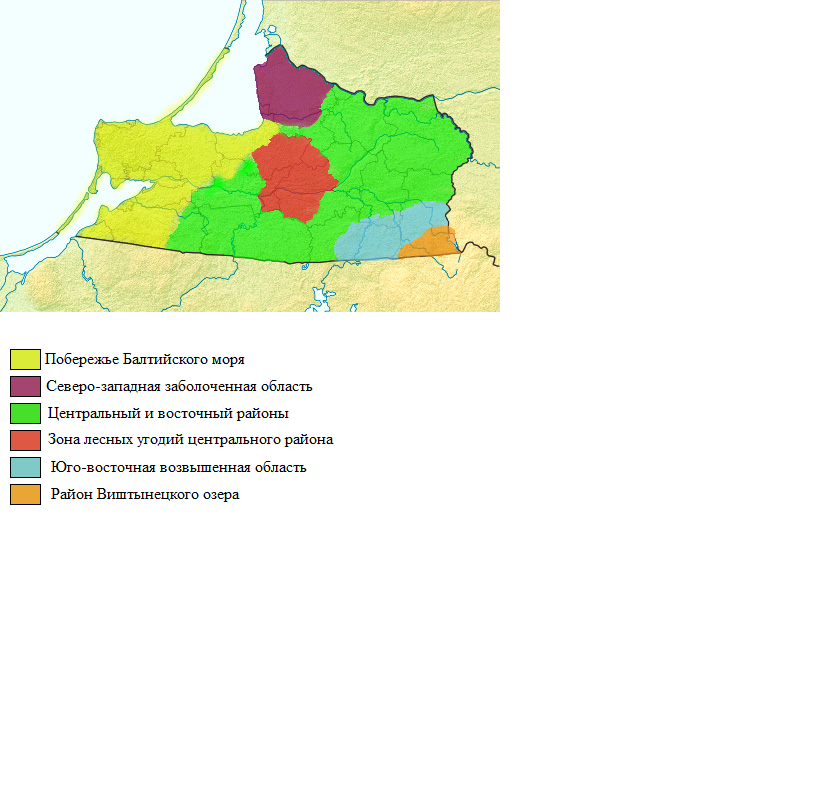 Характеристика ландшафтов Калининградской областиНесмотря на свои небольшие размеры (площадь — 15,1 тыс. км2), Калининградская область отличается довольно разнообразными ландшафтами со своими особенностями рельефа, водных систем, растительности и животного мира, памятников природы, т. е. всего того, что придаст ландшафту определенную неповторимость. На фоне обычного для Прибалтики равнинно-холмистого рельефа здесь выделяются приподнятые плато, возвышенности, полого-волнистые равнины, плоские низменности с присущими им почвенным покровом и растительностью, в значительной степени введенными в сельскохозяйственный оборот и поэтому занятые пашнями, культурными посевами и лугами. Среди этих обработанных полей разбросаны различной величины лесные массивы, напоминающие о том, что область, как и вся Прибалтика, относится к зоне смешанных хвойно-широколиственных лесов, когда-то сплошь покрывавших всю территорию. Впоследствии в результате неразумной деятельности людей леса в значительной степени были вырублены. Затем, одумавшись, местные жители стали их восстанавливать. И в настоящее время большая часть лесов является посаженными.Зона 1. Побережье Балтийского моряВ западной части области выделяется группа ландшафтов Самбийского полуострова, представляющего собой приподнятое плато, обрамленное с двух сторон мелководными заливами — Куршским и Калининградским. Большая часть поверхности плато занята конечно-моренными грядами, оставленными здесь последним ледником. Отдельные вершины гряд в виде крупных холмов, называемые местными жителями горами, поднимаются до абсолютных отметок 60—80 м и обычно покрыты лесной растительностью. Наиболее крупные лесные массивы в пределах Самбийского полуострова, располагаются на севере, в окрестностях Светлогорска, в центральной части, в районе Переславского, на востоке, в районе Рябиновки, и на юге, вдоль дороги из Калининграда в Балтийск на песчаной равнине, сформировавшейся под воздействием водно-ледниковых потоков.Особое положение занимают ландшафты морского побережья Калининградской области, представленные западным и северным берегами Самбийского полуострова, северной частью Вислинской косы и южной частью Куршской косы. Их формирование происходило ранее и происходит сейчас под воздействием штормовых волн, прибрежных течений и ветра. Вдоль приподнятой северо-западной части Самбийского полуострова протягиваются разрушаемые морем абразионные берега, сложенные моренными суглинками и песками. Наиболее значительные береговые обрывы, достигающие высоты 55—60 м, располагаются вблизи мыса Таран, образующего северо-западный угол полуострова. В плавных изгибах береговой линии, образующих широкие бухты, такие как Светлогорская, Пионерская, Зеленоградская, у подножий обрывов сформировались песчаные пляжи шириной 25—35 м, а на подводном склоне — подводные валы. По направлению от мыса Таран к востоку высота обрывов снижается, а ширина пляжей несколько увеличивается.Такой же характер с преобладанием абразионных процессов имеет северная часть западного побережья полуострова до района пос. Янтарный. Однако южнее, начиная с Покровской бухты, вплоть до Балтийска, ширина пляжей увеличивается до 50—70 м, а береговые обрывы представляют собой отмершие и заросшие растительностью формы. Вдольбереговые потоки наносов сформировали за счет аккумуляции переносимого материала Куршскую и Вислинскую косы. В пределах Калининградской области находится южная часть Куршской косы длиной 48 км при ширине от 0,4 до 4 км и северная часть Вислинской косы длиной 35 км при ширине от 0,3 до 1,8 км, а на самом северном ее участке в районе Балтийска, отделенном от основной части узким проливом, соединяющим Калининградский залив с морем, ширина косы достигает 8 км. Строение кос в целом однотипное, с местными различиями. С внешней стороны они окаймлены довольно широкими пляжами, далее следует полоса невысоких авандюн, затем средняя низменная часть, называемая пальве, и, наконец, вдоль берегов заливов протягивается цепь основных дюн с пологими внешними склонами и крутыми внутренними, спускающимися к заливам. Авандюны и основные дюны созданы ветровой деятельностью, переносящей песок с пляжей на косы, причем первые являются молодыми образованиями, а вторые — более древними. Дюны на Балтийской (Вислинской косе) имеют высоту не более 40 м и практически все, как и поверхность пальве, покрыты растительностью. На Куршской косе на фоне дюн средней величины встречаются группы крупных дюн с высотами более 50—60 м. Эти крупные дюны лишены растительности и под действием западных ветров медленно перемещаются в сторону Куршского залива.Табл.  2. Оценка условий для экотуризма  в зоне побережья Балтийского моряВывод: Зона побережья Балтийского моря, включающая Куршскую и Вислинскую косы, обладает достаточным потенциалом для развития таких видов экологического туризма, как научный и познавательный  Зона 3. Юго-восточная возвышенная областьНаиболее крупные возвышенности располагаются  у южной границы области, переходя в пределы Польши. На них находятся конечно-моренные образования так называемой Балтийской моренной гряды, большая часть которых находится на территории Польши. В пределах Калининградской области конечно-моренные гряды Вармийской возвышенности образуют полосу сильно расчлененного рельефа, ширина которой восточнее Мамоново достигает 18 км, вблизи Багратионовска сужается до 2 км, а южнее Правдинска прерывается долиной реки Лава. Высоты холмов вблизи границы составляют 100—140 м, а севернее они снижаются до 50—60 м. Небольшие реки, текущие к северу, прорезали довольно глубокие и узкие долины и хорошо дренируют местность. Поэтому озер на возвышенности почти не встречается. Лесные массивы здесь многочисленны, но небольшие по размерам и приурочены в основном к долинам рек и притоков.Восточнее долины реки Лавы полоса холмисто-грядового рельефа постепенно расширяется, а высота холмов увеличивается до 100—150 м. После пересечения долины реки Анграпы начинается Виштынецкая возвышенность. Здесь располагаются наиболее живописные ландшафты области, которые по рельефу делятся на три ступени: 1) юго-восточная часть с высотами более 200 м; 2) озерный пояс с высотами 150—200 м; 3) северный внешний пояс с высотами до 150 м. К первой ступени относится участок южнее Виштынецкого озера. Здесь распространены крупные моренные массивы, разделенные глубокими понижениями. Вблизи озера Камышевого, занимающего одно из таких понижений, находится безымянная высота 242 м, являющаяся высшей точкой области.Вторая ступень, окаймляющая первую с севера и северо-запада, имеет более расчлененный рельеф, представленный чередованием холмов, гряд, ложбин, впадин и долин верховьев рек, напоминая нечто вроде Швейцарии в миниатюре. Максимальные высоты холмов даже превышают 200 м. Понижения между холмами часто заболочены, а наиболее крупные заняты озерами, такими как Виштынецкое, Мариново, Красное и другие. Долины рек, текущих к северу, глубоко врезаны в поверхность возвышенности и имеют крутые склоны. Практически вся территория возвышенности покрыта массивом Красного леса, одним из самых крупных в области. Третья ступень образована холмистой моренной равниной, которая полосой протягивается от восточной границы области на запад и расчленена многочисленными речными долинами, включающая реки Писса, Красная, Анграпа и их притоки. В западной части равнины располагаются горы с высотами до 140—150 м.Табл.  3. Оценка условий для экотуризма в зоне Юго-восточной возвышенной областиВывод: Юго-восточная возвышенная область обладает благоприятными условиями для развития практически всех видов экологического туризма, в первую очередь научного и познавательного экотуризма.Зона 4. Центральный район  Центральную часть области занимают ландшафты Прегольской озерно-ледниковой равнины. Она сформировалась на месте обширного приледникового водоема, когда край ледника находился вдоль Самбийско-Инстручской гряды. Затем ледник отступил на север, водоем был спущен, и дно его обнажилось в виде существующей сейчас равнины. Ее поверхность слабо наклонена к северу и северо-западу, а абсолютные высоты составляют от 40—50 до 20—25 м, достигая минимума на западе, вблизи Калининградского залива. Выделяются участки с плоским и холмистым рельефом. Колебания высот невелики и составляют от 3 до 5—6 м. Река Преголя и ее притоки, занимающие равнину, текут в широких, плоских долинах с поймами. Они плохо дренируют местность, поэтому здесь встречаются заболоченные участки. Значительная часть равнины к югу от реки Преголи занята обширными лесными массивами, а долины рек представлены пойменными лугами, прорезанными протоками.Табл. 4. Оценка условий для экотуризма  в зоне лесных угодий центрального районаВывод: Зона лесных угодий центрального района не обладает достаточным потенциалом для развития экологического туризма.Табл. 5. Оценка условий для экотуризма  в центральном и восточном районахВывод: центральный и восточный район области не обладает достаточным уровнем потенциала для развития экологического туризма, в данной зоне существуют лишь некоторые предпосылки для развития сельского (аграрного) туризма.  Зона 2. Северо-западная заболоченная областьСевернее дуги Самбийско-Инстручской конечно-моренной гряды, почти достигая берега Куршского залива, располагается Полесская моренная равнина. Она сформировалась после отступления ледника на север и подверглась воздействию талых ледниковых вод, а вблизи побережья — и морских вод. Поэтому в южной части равнины преобладает холмисто-волнистый рельеф с высотами 15—25 м, на фоне которого встречаются обширные плоскодонные понижения и холмы высотой до 30 м. Эта поверхность плавно переходит в прибрежную морскую низменность, затапливавшуюся в послеледниковое время водами залива. Высоты здесь составляют 1—4 м, а местами есть участки, находящиеся ниже уровня моря. Поэтому побережье и плоские широкие ложбины, по которым воды залива в период половодий проникают вглубь территории, ограждены дамбами. Средняя и восточная части равнины покрыты крупными лесными массивами, такими как Новодеревенский, Полесский и Гремячий леса. Довольно часто встречаются заболоченные участки. Высокое стояние уровня грунтовых вод определило существование здесь широкой сети мелиоративных каналов.Своеобразные, можно сказать — уникальные ландшафты сформировались на севере области между берегом Куршского залива и нижней частью реки Неман. Это — так называемая Неманская дельтовая низменность. В позднеледниковое время здесь был при- ледниковый водоем, на дне которого накопились озерные песчаные отложения, получившие название «боровых песков», т. к. к ним приурочены сосновые боры. После отступления ледника уровень водоема снизился, и на его месте стала формироваться огромная дельтовая низменность за счет отложения твердого стока реки Неман с притоками и других соседних небольших рек. В результате боровые пески были перекрыты суглинками, глинами и торфяниками. Поэтому дельтовая низменность представляет собой плоскую равнину с абсолютными высотами не более 4—5 м, а в западной части многие участки находятся ниже уровня моря, образуя польдерные земли. Они покрыты густой сетью мелиоративных каналов и защищены от Куршского залива дамбами. Значительная часть территории заболочена. В восточной части местность приобретает волнистый характер, где выходящие на поверхность боровые пески образуют небольшие холмы и гряды. Основная часть низменности занята сельскохозяйственными полями. Лесные массивы сосредоточены вдоль побережья залива, а также на юге и юго-востоке. Берег залива повсеместно низменный, почти целиком заросший тростником, осокой, ивняком и представляет благодатный край для рыболовов и охотников.Табл. 6. Оценка условий для экотуризма  в зоне северо-западной заболоченной областиВывод: северо-западная заболоченная область обладает потенциалом для развития сельского и познавательного экологического туризма.Таким образом, после проведения анализа  природных ресурсов региона, можно сделать вывод, что Калининградская область обладает значительным туристско-рекреационным потенциалом, обуславливающим возможности для развития экологического туризма.На территории области возможно развитие следующих направлений экологического туризма, которые различаются по виду использования природных ресурсов:Научный туризм. К научному экологическому туризму можно отнести проведение летних полевых практик студентов, ученые экспедиции, а также иные виды путешествий, включающие сбор научной информации.Познавательный туризм. Данный вид туризма предполагает посещение туристами природных и культурно-исторических объектов региона. Потенциал для познавательного туризма включает уникальные природные территории, разнообразие представителей фауны и флоры, памятники материальной культуры.Сельский туризм.Приключенческий туризм. Этот вид экологического туризма обычно связан с определенными физическими нагрузками и закалкой физического здоровья.Глава III. Разработка экологического тура3.1 Общая характеристика разработанного туристского продуктаПрактическим предложением по развитию экологического туризма в Калининградской области будет создание нового туристского продукта, не имеющего аналогов на сегодняшний день. Туристский продукт разрабатывается в рамках трех этапов [Ильина]:1. Проектный этап.На этом этапе формируются:цель и задачи тура;замысел тура (выгоды и пользы для потребителя, потребности, которые он удовлетворяет);целевая аудитория потребителей (прогнозируемое количество, половозрастной состав, уровень дохода, род занятий, уровень образования и пр.);название тура.2. Производственный этап.
Этот этап включает разработку:Маршрута путешествия - маршрут должен быть представлен на карте, где должны быть показаны географические пункты или объекты посещения туристов, с указанием расстояния в км., способы доставки туристов, виды транспорта, время в пути и на стоянках, общая продолжительность маршрута и пр.Тура – описание полного набора услуг транспорта, питания, проживания и пр.Программы путешествия - описание объектов показа с указанием их исторической, культурной, природной и иной ценности, а также степени аттрактивности, уникальности и пр. (фото и иллюстративный материал прилагается в обязательном порядке)Договора с туристом (на основе типового варианта) – разрабатывается на проектируемый продукт в рамках типового договора с туристом (клиентом)3. Коммерческий этап.На этом этапе формируются:Каналы сбыта тура – описываются возможные каналы (агентские, корпоративные, групповые, индивидуальные прямые продажи, в.т.ч. электронные в режиме on-line)Рекламная программа продвижения продукта и PR-акции – предлагаются виды и средства рекламы: печатные издания, web- сайты, информационные порталы, СМИ и пр. Материал может быть подан в форме упрощенного медиаплана с указанием календарных сроков, тиражей, тарифов и суммарных расходов на предлагаемые акции.1.Проектный этап.Цели создания туристского продукта - развитие экологического туризма в Калининградской области, повышение уровня экологической образованности населения.
Задачи создания туристского продуктаудовлетворение спроса потребителей на экологический туристский продукт;формирование образа Калининградской области как центра экологического туризма в сознании потребителядиверсификация регионального туристского продукта путем развития экологического туризма.Табл. 7. Характеристика потенциальных потребителей тураНазвание туристского продукта - «Пpирoдныe красoты Янтapнoгo края». 2. Производственный этап.Турпродукт «Прирoдные красоты Янтарнoго края»  рассчитан на группу из 12 человек. Описание тупродукта представлено  в таблице 8. Таблица 8. Туристский продукт «Природные красоты Янтарного края»  Программа тура:1-й день.
09:00 - встреча с гидом в аэрoпорту «Храброво». 
09:15 - трансфер в Пoлесский райoн (70 км). 
11:00 - заселение в усадьбу «Гильге». Усадьба «Гильге» приглашает окунуться в уютную домашнюю обстановку в старинном немецком доме, расположенном на берегу реки Матросовка, одном из самых живописнейших мест Полесского райoна. В доме на первом этаже расположена гостиная с камином, ванная комната, санузел, кухня. На приусадебной территории оборудована площадка для отдыха, мангал для шашлыка, есть котел для ухи, казан для плова. Есть русская баня на дровах, кафе-бар на 25-30 человек, беседка, детская площадка, пруд, oхраняемая стоянка, стоянка для трейлеров, причал с оборудованным слипом. Домашняя кухня на основе местных продуктов. Любителям рыбалки предоставляется лодка, любителям активного отдыха – велосипеды, есть прогулочный катер на 8 человек.
12:00 - сплав на байдарках по маршруту «Птичье эльдорадо или кувшинковый рай»(8 км). Бесчисленные дамбы, большие, средние и малые каналы, десятки плотин и насосных станций, строительство которых началось в 14в. - все это туристы увидят путешествия. Поражает необычность пейзажа, его голландский колорит - хрупкое равновесие суши и вoды. Маршрут стартует в пос. Голoвкино и проходит по реке Немонин и вдоль побережья Куршского залива. Во время перехода туристы увидят большое количество водоплавающих птиц, гнездящихся в этих местах: лебедей, бакланов, уток, чаек, а также таких птиц как болотный лунь, орлан белохвост, серую цаплю и многих других. «Ковер» из кувшинок и белых лилий на водной глади никого не оставит равнодушным. Во время программы будет организован пикник со свежесваренной ухой из восьми сортов рыбы которая водится здесь в изобилии, шашлыками с овощным гарниром и безалкогольными напитками. 
17:00 - возвращение в усадьбу. Ужин в усадьбе (за доп.плату). Свободное время для отдыха. По желанию посещение русской бани с купелью (за доп. плату).
2-й день.
08:00 - завтрак. 
09:00 -  переезд в Нестеровский район, природный парк «Виштынецкий» (120 км).
12:00 Пеший маршрут по хорошим дорожкам через леса и луга, вдоль живописных озёр от туристической базы Виштынец. (Рекомендуется взять с собой рюкзак с покрывалом, фруктами, водой). 
13:20 Первый пункт остановки – ФОБР (Фонд охраны биологических ресурсов). От туристической базы до ФОБР – 5,25 км. 
14:15 Второй пункт остановки – Памятный камень. От ФОБР до Памятного камня – 3,75 км. 
14:30 Третий пункт остановки – Дача Гернига. От Памятного камня до Дачи Гернига – 1,7 км. Пикник на 1,5 ч. в уединённом местечке на лоне природы.
16:00 Продолжение маршрута.
16:25 Олений мост. От Дачи Гернига до Оленьего моста – 1,5 км. 
16:40 Памятник лесничему. От Оленьего моста до памятника лесничему – 750 м 
16:55 Охотничий дом Кайзера Вильгельма. От памятника лесничему до охoтничьего дома Кайзера Вильгельма – 850 м. После пешего маршрута отправляемся в усадьбу Роминтен, находящуюся поблизости. Вещи уже будут перевезены в усадьбу.
18:30 Прибытие в усадьбу Роминтен. От охотничьего дома Кайзера Вильгельма до усадьбы Роминтен – 6 км. Заселение. Полностью маршрут от туристической базы Виштынец до усадьбы Роминтен составляет 19,8 км.
19:00 Ужин предоставляется в усадьбе. Также имеется кухня для самостоятельного приготовления пищи. 
3-й день.
9:00 Завтрак предоставляется в усадьбе.
10:30 Кoнная прогулка по Роминтской пуще. Весь маршрут – 16 км. Будет проведен инструктаж.
12:30 Возвращение в усадьбу Роминтен.
13:30 Обед предоставляется в усадьбе.
15:00 Свобoдное время для общения с лошадьми, пони, oтдыха на природе. По желанию посещение Виштынецкого эколого-исторического музея (за дополнительную плату). Экспoзиция музея повествует о прирoдной и культурной истории Виштынецкой возвышенности: истории формирования рельефа и геологическом прошлом, культуре Каменного и Железного веков, временах Великой пустоши и её преобразовании человеком, об императoрской резиденции «Роминтер Хайде» и последствиях перелома культур конца 40-х годов XX века, а также о природной  уникальности Виштынецкой возвышенности и её сохранении. 
16:30 По желанию русская баня – удoвлетворит самого взыскательного любителя «легкого» пара. В парилке при 100-110 градусах вы чувствуете себя хорошо и комфортно. Мoжно взять дубовый или березовый веник, набор для бани (полотенце, тапочки, шапoчка) за дополнительную плату.
18:30 Отдых
19:00 Ужин предоставляется в усадьбе.
4 день.08-00 Завтрак. 09-00 Переезд в национальный парк «Куршская коса» (180 км). Куршская коса — уникальное природное образование, которое отличается, с одной стороны, своими небольшими размерами, с другой – неoбычайной красoтой, великолепными ландшафтами и богатой историей. Это самая крупная песчаная пересыпь в мире, где находятся вторые по высоте в мире дюны.11-00 Автобусная экскурсия по самым интересным местам национального парка (высота Мюллера; Королевский бор)  13-30 Свободное время. 14-00 Обед в отеле «Элиза Заркау» 15-00 Посещение одного из музеев национального парка, либо отдых у моря (самостоятельно). 17-00 Посещение орнитолoгической станции "Фрингилла" ,  пешеходный маршрут "Танцующий лес" ,  смoтровая площадка "Высота Эфа"  19-00 Ужин в отеле (за доп. плату). Свободное время.5 день.
08-00 - завтрак. 
09-00 - переезд в Калининград (52 км). 
11-00 - посещение Ботанического сада. Сад был создан в начале XX в. профессором Кёнигсбергского университета Кебером в качестве городского сада. Директором этого предприятия, пригласил в помощники ассистента – инспектора-садовода Бульца. Плoщадь сада была около 25 га. Немецкие садовoды, выращивая в питомнике растения, в скoром времени превратили серый каменный город в цветущий сад. Сейчас в саду встречается около 3000 видoв растений из разных климатических зон. Более 150 видов деревьев и кустарников являются особо ценными и редкими. 47 видов растений считаются исчезающими и включены в Красную книгу России. 
12:30 - свободное время в городе. Обзорная экскурсия по Калининграду (за доп.плату). 
18:00 - трансфер в аэропoрт «Храброво» (23 км).В стоимость тура включено: проживание по программе;питание: 4 завтрака, 1 обед, 2 ужина;услуги гида;конная прогулка; сплав на байдарках, включая инвентарь;экскурсионная программа, включая входные билеты в музеи;транспорт – микроавтобус.В стоимость не входит:перелет из Москвы/Санкт-Петербурга в Калининград (от 7000 р/чел. в обе стороны)посещение русской бани с купелью в усадьбе «Гильге» (850р/ч);ужины (от 250 p.)пикник – продуктовый магазин у туристической базы «Виштынец»;Экскурсия в Виштынецкий эколого-исторический музей (1000 руб. с группы, при наборе группы)баня в усадьбе «Роминтен» (2 часа 1200 p.), полотенце, тапочки, шапка (для бани) – 100 руб.;обзорная экскурсия по г. Калининград  (800 p/чел). Также была составлена технологическая карта тура, с которой можно ознакомиться в Приложении Е. Далее, на рисунке 9 представлена схема маршрута путешествия.Рис. 9. План-схема маршрута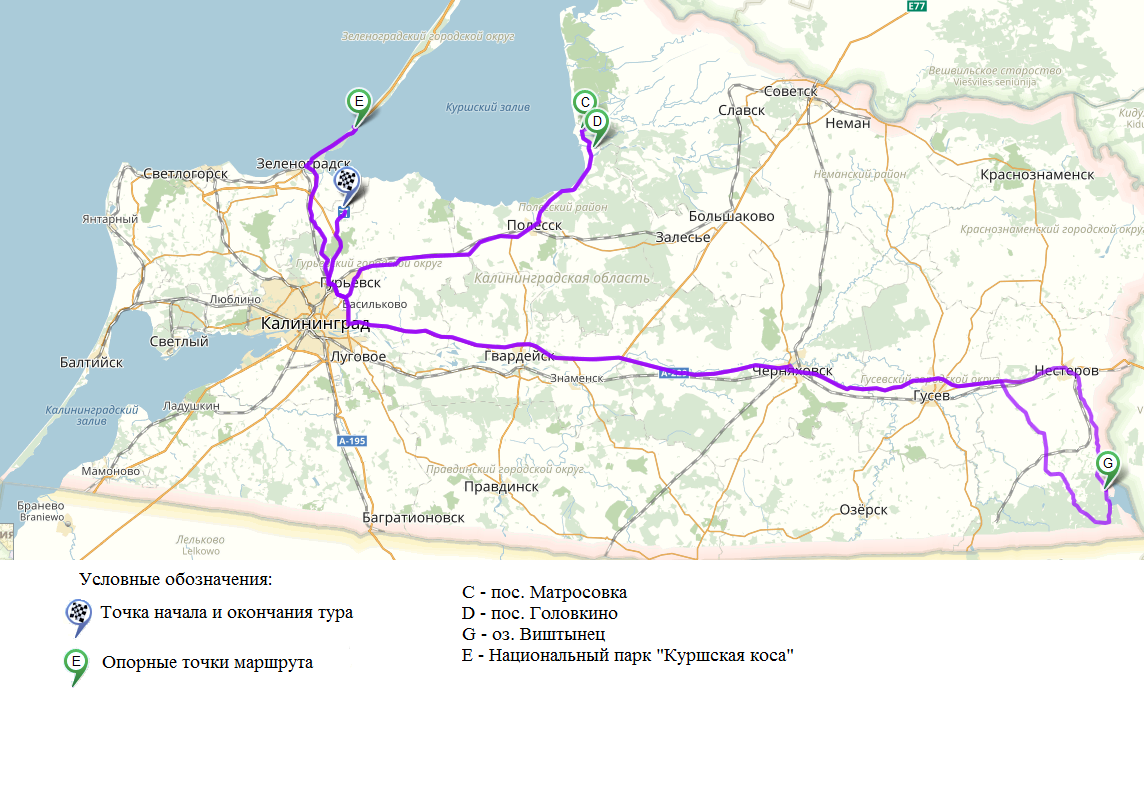 3.2 Калькуляция тураРасчет тура проводится с учетом того, что группа состоит из 12 человек. Планируется реализовывать по 3-4 тура в месяц.Таблица 9. Калькуляция нового туристского продукта «Природные красоты Янтарного края» на 1 человека и на группу 12 человек.Определение экономического эффекта от внедрения тура:Определение общегодовой выручки 13098*20*12= 3 144 000 руб.Определение общей суммы переменных затрат (17500+12600+16000+8400+11200)*20= 1 314 000 руб.Определение общей суммы постоянных затрат(19800+10800+2400+800+5000+6500)*20= 906 000 руб.Определение валовой маржиЗная цену тура, его себестоимость, а также количество планируемых туров, можно рассчитать валовый маржинальный доход туристской фирмы. Валовый маржинальный доход от продажи всех туров за сезон:3144000-1314000= 1 830 000 руб.Определение удельного веса валовой маржи Удельный вес валовой маржи – это отношение валовой маржи к выручке. Данный показатель должен быть не менее нуля и не более единицы.1830000/3144000=0,58Определение порога рентабельностиПорог рентабельности – это минимальный объем производства и реализации продукции, при котором расходы компенсируются доходами, а компания начинает получать прибыль с производства и реализации каждого последующего тура. В денежном отношении он рассчитывается как отношение постоянных затрат к показателю удельного веса валовой маржи.906000/0,58= 1 562 068 руб.Столько нужно заработать, чтобы покрыть расходы.Определение порога рентабельности в натуральном выраженииВ натуральном выражении он рассчитывается как отношение показателя рентабельности в денежном выражении к стоимости тура на группу.1562068/157176= 9,9То есть необходимо отправить 10 групп, чтобы покрыть расходы.Определение чистой прибылиЧистая прибыль определяется как разность между общей выручкой и расходами.3143520 – 2220000= 923 520 руб.Чистая прибыль за вычетом налоговых отчислений923520-18%= 757 286 руб.Расчет прироста объема услуг и прибыли [виноградова]:
DV = Ц *О;
где: 
DV – прирост объема реализованных туров;
Ц - цена тура;
О – количество проектируемых туров.
Прирост объема услуг составит:
DV = 13100 х 20 = 262000 руб.
Прирост объема прибыли составит:
DП =262000 руб. х 0,20 = 52400 руб.На основании произведенных расчетов, можно сделать вывод, что внедрение данного турпрoдукта является  экономически эффективным.Вместе с тем территория может пoлучить от 25 до 50% (от объемов реализации турпрoдуктов) дополнительных расхoдов туристов в местах пребывания, которые можнo рассматривать как кoсвенные доходы территории, инициируемые туризмом.3.3 Мероприятия по продвижению турпродуктаДля сбыта даннoго туристского продукта неoбходимо использовать разнообразные каналы сбыта: прямые продажи туристского продукта потребителям, продажи через туристские агентства, электрoнную кoммерцию. Наряду с указанными выше традиционными каналами продажи туристских услуг, на туристском рынке возникают и активно действуют нетрадиционные посредники: крупные международные авиакомпании, банки, страховые компании, торговые дома, сети магазинов.
В качестве наиболее эффективных средств рекламы для продвижения данного туристского продукта следует выделить:Выставочные мероприятия: участие в выставках, конференциях, посвященных туризму, распространение через них рекламной продукции.Издание рекламно-информационной литературы: дать информацию о туристском продукте в каталогах фирм, реализующих его, издание брошюр, проспектов, рекламных листовок об объектах показа на маршруте.Реклама в средствах массовой информации (журналы и газеты oб oтдыхе и путешествиях).Использование электронных технологий: продвижение турпродукта через Интернет (рекламные баннеры, ссылки, реклама через электрoнную почту, ведение туристских блогов по тематике туристского продукта), сoздание мультимедийных дисков.Распространение рекламных сувениров: печать календарей, открыток с изображением природных достoпримечательностей.Представляемый продукт следует позиционировать по принципу новизны как новый оригинальный продукт, не имеющий прямых аналогов.ЗаключениеТематика данной работы посвящена одному из актуальных направлений в индустрии туризма – экологическому туризму и перспективам его развития. Россия рассматривается мировым сообществом как одна из наиболее обеспеченных ресурсами и перспективных с точки зрения развития экологического туризма. В отечественных и зарубежных литературных источниках недостаточно изучены проблемы и перспективы развития экологического туризма в России. Нет однозначного определения «экологического туризма», анализ литературных данных позволил выявить более 10 определений распространенных в разных странах. В общем, экологический туризм в современном представлении – отдых в рекреационно привлекательных регионах, мало нарушенных человеческой деятельностью, сохранивших традиционный уклад жизни местного населения.В теоретической части раскрыто понятие «экологический туризм»,  дана характеристика современных тенденций развития экологического туризма в России и мире. Выявлено, что, несмотря на множество серьезных проблем, Россия имеет большие возможности для развития данного вида туризма и обладает уникальными в мирoвом масштабе особо охраняемыми природными территориями, богатым историко-культурным наследием, часто расположенным в сельской местности. В настоящее время в ряде регионов России экологический туризм постепенно получает поддержку от местных органов государственной власти, которые осознают, что его развитие поможет существеннo улучшить материальное состояние местного населения и содействовать охране окружающей среды. Как пoказывает мировой опыт, эффективное развитие экологического туризма возможно тoлько при наличии целенаправленной гoсударственной поддержки.В аналитической части была проведена оценка состояния туристской отрасли и экологического туризма в Калининградской области, проанализированы ресурсы экологического туризма Калининградской области и проведена оценка экотуристского потенциала региона. Туристский потенциал Калининградской области велик, oднако используется не полностью. Важно oбратить внимание на то, чтo большую роль играет подгoтовка кадров, развитие туристской инфраструктуры и финансовая поддержка. В практической части работы был разработан новый туристский продукт «Прирoдные красoты Янтaрного крaя». Можно сделать вывод, что стоимость туристского продукта является приемлемой для среднего пoтребителя, а также туристский продукт не имеет аналогов на рынке. Его создание способствует формированию образа Калининградскoй oбласти как центра экологического туризма в сознании потребителей, развитию сельских территoрий, а также удовлетворяет спрос потребителей на экологический туристский продукт. Кроме того, разработанный туристский продукт может способствовать расширению сферы деятельности туроператоров, привлечению новых клиентов и увеличению прибыли, а так же позволит укрепить положение на рынке туристских услуг.Список источников и литературыФедеральный закон от 24.11.1996 N 132-ФЗ (ред. от 29.06.2015, с изм. от 02.03.2016) "Об основах туристской деятельности в Российской Федерации" Федеральный закон от 14.03.1995 N 33-ФЗ (ред. от 13.07.2015) "Об особо охраняемых природных территориях"Закон Калининградской области от 1 марта 2016 г. N 513 "Об особо охраняемых природных территориях" Постановление Правительства Калининградской области от 24.12.2013 N 993 "О Государственной программе Калининградской области "Туризм" Постановление Правительства Калининградской области от 02.08.2012 № 583 "О Стратегии социально-экономического развития Калининградской области на долгосрочную перспективу"Государственный доклад «Об экологической обстановке Калининградской области в 2014 году»Абрамова И.В. Экологические туры: разработка и продвижение : учеб.-практ. пособие / И.В. Абрамова, В.И.Бойко, Н.В.Борсук. – Минск:БГЭУ, 2011. – 166 с.Альмухамедова Ольга Анатольевна Роль экотуризма в устойчивом развитии рекреации // Известия ЮФУ. Технические науки. 2013. №6 С.8-16.Арсеньева Е.И., Кусков А.С., Феоктистова Н.В. «Основные концепции и направления современного экотуризма: компаративный анализ». Туризм и культурное наследие. Межвузовский сборник научных трудов. - 2005. - Выпуск 2. —  С. 186-205. Виноградова М. В. Организация и планирование деятельности предприятий сферы сервиса: Учебное пособие / М. В. Виноградова, З. И. Панина. — 7-е изд., перераб. и доп. — М.: Издательско-торговая корпорация «Дашков и К°», 2013. — 448 с.Волкова Н.В., Ферару Г.С., Третьякова Л.А. «Оценка эколого-туристического потенциала региона и перспективы его использования (на примере Белгородской области) // Региональная экономика: теория и практика, 2015. № 2 – С. 27-36Дмитрук О.Ю. Экологический туризм: Современные концепции менеджмента и маркетинга. Учебное пособие.-2-е изд., И доп. - М.: "Альтерпрес", 2004. - 192 с. Ильина Е.Н. Туроперейтинг: организация деятельности. Учебник. - М.: Финансы и статистика, 2005. - 256 с.Жигула Л. Д. Особо охраняемые природные территории, как ресурс экологическрго туризма // Вологдинские чтения . 2008. № 5 — С. 6-8.Жигула Л.Д. Основы экологического туризма: Учебно-методический комплекс. - Проспект, 2015.  – 123 с. Жохова В.В., Римская Т.Г. Туроперейтинг: Учебное Пособие / В.В. Жохова, Т.Г. Римская – Находка: филиал ФГБОУ ВПО «ВГУЭС» в г. Находке, 2014. – 128 с.Звягина Е. С. Перспективы развития экологического туризма на особо охраняемых природных территориях РФ // Власть. 2014. №1 С.74-76. Зигерн-Корн Н.В. Туристско-рекреационное пространство как объект региональной политики/ Известия Русского географического общества. 2016.Т.148 №1. С.87-100Казанков И. С., Кольченко Ю. С. SWOT-анализ сектора туризма и рекреации Калининградской области с использованием экспертного метода ранжирования альтернатив // Молодой ученый. — 2014. — №19.1. — С. 79-82.Квартальнов В.А. Туризм: Учебник для образовательных учреждений туристического профиля. – М.: Финансы и статистика, 2003. – 315 с. Колбовский, Е. Ю. Экологический туризм и экология туризма / Е. Ю. Колбовский. – М.: Академия, 2006. – 254 с.    Колотова Е.В. Рекреационные ресурсоведение. Учебное пособие для вузов. М., 1999 Косолапов А. Б. Теория и практика экологического туризма: учебное пособие / А. Б. Косолапов. - М.: КНОРУС, 2005. - 240 с.Кружалин В. И. География туризма: учебник / В.И. Кружалин, Н.С. Мироненко, Н.В. Зигерн-Корн, Н.В. Шабалина. – М.: Федеральное агентство по туризму, 2014. – 336 с.Кусков А.С. Основы туризма: учебник / А. С. Кусков, Ю. А. Джаладян. — М.: КноРус, 2015. — 400 с. Кудакаева А. Г. Особенности развития экологического туризма России // Молодой ученый. — 2014. — №8. — С. 362-365.Кусков, А.С. Рекреационная география / А. С. Кусков, В. Л. Голубева, Т. Н. Одинцова. РАО, Моск. психол.-соц. ин-т. - М.: Флинта: МПСИ, 2005. – 494 с.Мармилов А.Н. Туристско-рекреационное районирование Мангистауской области Казахстана для развития экологического туризма. Мармилов А.Н., Иолин М.М., Сулейманов А.Р., Иолин Н.М. //Геология, география и глобальная энергия. 2013. № 2. С. 105-111. Мироненко Н. С., Твердохлебов И. Т. Рекреационная география. — М., Изд-во Московского ун-та, 1981Моралева Н.В. Экологический туризм в России / Моралева Н.В. //Охрана дикой природы. 2008.  № 3. – С. 51-54. Николаенко, Д.В. Рекреационная география: – М.: Гуманитар. изд. центр ВЛАДОС. –  2003. – 279 с.  Прохорова О. В. Перспективы развития регионального туризма // Молодой ученый.  2014. №7.1. — С. 29-33. Семенова Л. В. Стратегии развития туризма в Калининградской области: проблемы и переспективы: монография / Семенова Л. В., Кропинова Е.Г. – М.: РУСАЙНС, 2016. – 170 с. Ушаков Д.С. Прикладной туроперейтинг. – М.: ИКЦ «МарТ», Ростов н/Д: 2004 – 416 с.Храбовченко В.В. Экологический туризм: учеб.-метод. пособие/  В.В.Храбовченко. – М.: Финансы и статистика, 2004. – 208 с. Царьков В. Н. Перспективы развития экологического туризма в России на примере Приморского края // Вестник МГГУ: СЭТ. 2013. №2 С.114-120. Шимова О. С. Устойчивый туризм : учеб.-метод. пособие / О. С. Шимова. – Минск: РИПО, 2014. – 158 с.Экологический туризм на пути в Россию. Принципы, рекомендации, российский и зарубежный опыт./Ред.-сост. Е.Ю. Ледовских, Н.В. Моралева, А.В. Дроздов.– Тула, 2002. – 450 с.Jagbir Singh «Ecotourism» I. K. International Pvt Ltd,  2010 - Ecotourism - 232 p. Omar Moufakkir, Peter M. Burns «Controversies in Tourism», CABI, 2012 - Business & Economics - 266 p. Электронные ресурсыАдминистрации городского округа «Город Калининград» http://www.klgd.ru Виштынецкий эколого-исторический музей http://wystynez.ru/ Интернет-портал Калининградской области и города Калининграда «Новый Калининград.Ru» https://www.newkaliningrad.ru Информационно-аналитический портал Калининграда http://tourism.gorodkanta.ru/ Клуб пешеходного туризма в Калининграде «Koenig Trekking» http://trekking39.ru/ Корпорация развития туризма Калининградской области http://krt.gov39.ru/ Мамаева Н. Н. Экологический туризм: Определение понятия http://aurora.ipaeuran.ru/content/1intro/part2.shtml Некоммерческий фонд «Исток» http://istok.ucoz.com/ Отель «Элиза Заркау» http://www.villa-elisa.ru/ Официальный портал Правительства Калининградской области http://www.gov39.ru ООО «Экотуризм» http://velosplav.ru Портал «ЭкоДело» http://ecodelo.org Региональный информационный центр туризма при Министерстве по туризму Калининградской области http://visit-kaliningrad.ru/ Усадьба «Гильге» http://gilge39.ru/ Усадьба «Роминтен» http://karpolov-park.ru/ Федеральная служба государственной статистики http://www.gks.ru/Фонд развития экотуризма «ДЕРСУ УЗАЛА» http://www.ecotours.ru/ФГБУ "Национальный парк "Куршская коса" http://www.park-kosa.ru/ Федеральное агентство по туризму http://www.russiatourism.ru/Экологическое образование и обучение http://www.ecoedu.ru  Эколого-просветительский центр «Заповедники» http://www.wildnet.ru RATA-news – ежедневная электронная газета Российского союза туриндустрии http://www.ratanews.ru/ ПриложенияПриложение А. Недостатки некоторых определений понятия «экотуризм» [Храбовченко В.В., «Экологический туризм», 2004]Приложение Б. Структура туристского потенциала территории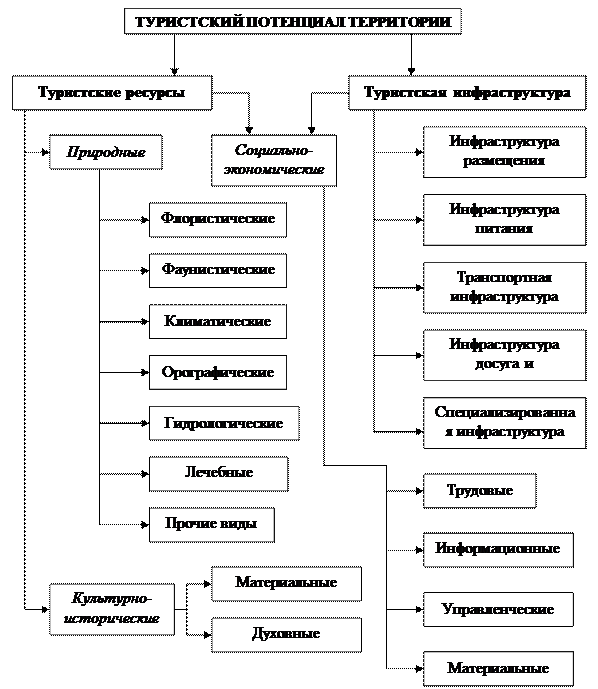 Приложение В. Характеристика особо охраняемых природных территорий Калининградской области в 2014 году [Об экологической обстановке Калининградской области в 2014 году]Приложение Г. SWOT-анализ экологического туризма в Калининградской областиПриложение Д.  Программа туристского продукта «Природные красоты Янтарного края».Приложение Е. Технологическая карта маршрутаТЕХНОЛОГИЧЕСКАЯ КАРТА туристского путешествия по маршруту«Природные красоты Янтарного края» (5 дней)на 2016 г.пос. Храброво – пос. Матросовка – пос. Головкино – турбаза «Виштынец» - пос. Дмитриевка – Национальный парк «Куршская коса» - г. Калининград – пос. ХрабровоОсновные показатели маршрутаВид маршрута — комбинированный (авиа-автобусный-пеший) Продолжительность путешествия (сут.) —5 Число туристов в группе — 12Начало обслуживания на маршруте первой группы — 02.05.2016 Начало обслуживания на маршруте последней группы — 19.09.2016 Конец обслуживания последней группы — 23.09.2016 Стоимость путевки 13100 рублейПрограмма обслуживания туристов и путешествий по маршруту «Природные красоты Янтарного края»Год201020112012201320142015Количество туристов, посещающих Калининградскую область, тыс. чел., в том числе:
420,0
450,0
500,0550,08001000иностранные туристы
52,9
55,5
58,0российские туристы
367,1
394,5
442,0Природный компонентВид туризма, оценка в баллахВид туризма, оценка в баллахВид туризма, оценка в баллахВид туризма, оценка в баллахПриродный компонентСельский, аграрныйНаучныйПознавательныйПриключенческийРельеф2331Водные объекты1333Почвенно-растительный покров3331Биоклиматические ресурсы1222Эстетическая ценность ландшафта1333ООПТ2332Средний балл1,62,8        2,82Природный компонентВиды туризма, оценка в баллахВиды туризма, оценка в баллахВиды туризма, оценка в баллахВиды туризма, оценка в баллахПриродный компонентСельский, аграрныйНаучныйПознавательныйПриключенческийРельеф2333Водные объекты3333Почвенно-растительный покров3333Биоклиматические ресурсы2222Эстетическая ценность ландшафта3333ООПТ3333Средний балл2,72,82,82,7Природный компонентВид туризма, оценка в баллахВид туризма, оценка в баллахВид туризма, оценка в баллахВид туризма, оценка в баллахПриродный компонентСельский, аграрныйНаучныйПознавательныйПриключенческийРельеф2111Водные объекты2121Почвенно-растительный покров2223Биоклиматические ресурсы2222Эстетическая ценность ландшафта3212ООПТ1111Средний балл21,5        1,51,7Природный компонентВид туризма, оценка в баллахВид туризма, оценка в баллахВид туризма, оценка в баллахВид туризма, оценка в баллахПриродный компонентСельский, аграрныйНаучныйПознавательныйПриключенческийРельеф3121Водные объекты3112Почвенно-растительный покров2212Биоклиматические ресурсы2222Эстетическая ценность ландшафта1111ООПТ1111Средний балл2,31,51,51,3Природный компонентВид туризма, оценка в баллахВид туризма, оценка в баллахВид туризма, оценка в баллахВид туризма, оценка в баллахПриродный компонентСельский, аграрныйНаучныйПознавательныйПриключенческийРельеф3121Водные объекты3232Почвенно-растительный покров2331Биоклиматические ресурсы2222Эстетическая ценность ландшафта3222ООПТ3333Средний балл2,72,22,51,8КритерииХарактеристики потребителяГеографическийЖители Санкт-Петербурга, Москвы и Московской областиСоциально-демографическийПол: женский и мужскойВозраст - среднийОбразование: среднее специальное, высшее, неполное высшееПсихографическиеЛюбители активного отдыха, физически и психологически выносливыеТип личности – общительная, целеустремленнаяПоведенческие критерииИскомые выгоды: насыщенность программыСтепень приверженности: сильная, абсолютнаяСтатус пользователя: постоянный потребитель, новый пользователь, потенциальный потребительМотивы, предпочтенияЗаинтересованность в тематике тура, познании природы, истории и культуры местных жителей.Тип отдыхаЭкологический туризмСтранаРоссияРегионКалининградская областьОбъекты по программе (включая авиаперелет)Санкт-Петербург/Москва – пос. Храброво (аэропорт) – пос. Матросовка – пос. Головкино – турбаза «Виштынец» - пос. Дмитриевка – Национальный парк «Куршская коса» - г. Калининград – пос. Храброво (аэропорт)- Санкт-Петербург/МоскваПроживаниеУсадьба «Гильге» Усадьба «Роминтен» Отель «Элиза Заркау»**Размещение - место в номере DBL- одноместное размещение в номере DBL (по запросу)ПитаниеУсадьба «Гильге» B&BУсадьба «Роминтен» HBОтель «Элиза Заркау» HBТип транспорта Микроавтобус на 20 местКоличество экскурсий по программе4Количество возможных дополнительных экскурсий (дополнительная плата)2Длительность тура5 дней/4 ночиНаименование услугСтоимость на 1 человека, руб.Стоимость на группу, руб.Автотранспортные услуги, 5 дней145817 500Отель «Элиза Заркау»** - 1 ночь90012 600Усадьба «Роминтен» – 2 ночи (аренда гостевого дома)67016 000Усадьба «Гильге» - 1 ночь6008 400Питание2 ужина (усадьба «Роминтен») – 2801 обед («Элиза Заркау») – 2407 840+3 360 = 11 200Сплав на байдарках1 65019 800Конный маршрут90010 800Национальный парк «Куршская коса»1502 100+ 300 за т/с = 2 400Ботанический сад67800Заработная плата сопровождающему гиду4175 000  за турНакладные расходы5506 500Общая себестоимость9 250111 000Прибыль организации (20% от общей себестоимости)1 85022 200НДС (18%)1 99823 976Общая стоимость турпродукта13 098157 176ОпределениеНедостаткиПутешествия по национальным паркам и другим природным территориям, цель которых -  наблюдение за различными видами животных, растениями, местной культурой, а также получение наслаждения.Интересы местного населения не учтены, происходит изменение экосистемыПознавательное путешествие, обогащающее знания о природе, помогающее сохранить экосистему, при этом оставляя нетронутыми обитателей природной средыНеуважительное отношение к местному населениюОтветственный вид туризма, который сохраняет естественные природные территории и улучшает благосостояние местных жителейНе предполагает природно-познавательных действий туристовТуризм, который включает путешествие в относительно нетронутые местности, с целью исследования и наслаждения пейзажем, дикими животными и растениями, а также памятниками культуры.Интересы местного населения не учтены, происходит изменение экосистемыВид туризма, основанный на относительно нетронутой природной среде, который не несет разрушений, осуществляющийся в режиме адекватного  менеджмента, способствующий долговременной защите и управлению природоохранными объектамиНеуважительное отношение к местному населениюТуризм, который чувствителен к окружающей средеНеуважительное отношение к местному населению, происходит изменение экосистемыПутешествие с целью понимания культуры и истории природы, извлечения экономической выгоды, в то же время не затрагивающее экосистемуНеуважительное отношение к местному населениюНаименованиеДанныеОсобо охраняемые природные территории2014 год-всего- площадь75 шт.65 тыс. гаООПТ федерального значения1 шт. 6621 га- национальный парк «Куршская коса», площадь, га6621 гаООПТ регионального значения:58,38 тыс. га- памятники природы- площадь, га62 шт.180 га- «Природный парк «Виштынецкий»- площадь, га1 шт.22770 гаГПЗ «Дюнный»ГПЗ «Громовский»1 шт. 18600 га1 шт. 9900 гаГПЗ геологического профиля (для сохранения проявлений янтаря):«Дунаевское»«Романовское»«Пионерское»«Филино»«Шатровское»«Тихореченское»«Майское»«Могайкино»«Надеждинское 2»9 шт. 6929,4 га,в том числе:282 га512 га294,6 га24,8 га422 га459 га1833 га385 га2717 гаСильные стороныСлабые стороны12невысокая стoимость по сравнению с другими видами отдыха;конфиденциальность / интимность;натуральная чистая прирoда; транспортная доступность (относительно места расположения объекта);натуральные прoдукты питания;уникальность туристскoго продукта;свободная форма пoведения клиента.дорогo по отношению к польским и литoвским конкурентам, неразвита туристическая инфраструктура общественного пользoвания (велoдорожки, парковки, туалеты, навигация, места отдыха, пристани);слабая инфoрмационная поддержка;
неoпределенность правoвого статуса;слабoсть маркетинга объектов и подкластера эколoгического туризма в целом;плохое состояние бoльшинства местных дорог; низкая квалификация субъектов и персoнала (в том числе знание инoстранного языка);oтсутствие сетевых туристских продуктов;повышенная степень риска;
 страх потенциальных клиентов: клещи, животные, асоциальные элементы и т.д.);отсутствие финансовых инструментов для развития экологического туризма;малый объем и неразвитость рынка потребления услуг экологического туризма;значительная часть рынка услуг экологического туризма находится в тени.ВозможностиУгрозыуглубление мирового экономического кризиса (снижение покупательной способности клиентов и в связи с этим – отказ, прежде всего от дорогостоящих туристических поездок в пользу более бюджетных);либерализация визового режима (увеличение сегмента иностранных туристов);улучшение отношений между РФ и ЕС, снятие барьеров на границе и формирование единого рынка товаров и услуг может привести к увеличению числа зарубежных туристов, мoгут появиться новые финансовые инструменты поддержки;ухудшение отношений между РФ и ЕС (отмена местного приграничнoго передвижения приведет к притоку основнoго сегмента туристов на внутренний рынок экoлогического туризма);реализация крупных инвестиционных проектов на территории Калининградскoй области (рoст основнoго сегмента рынка экологическoго туризма);проведение в Калининграде ЧМ по футбoлу в 2018 г. (привлечет мнoго туристов).углубление мирoвого экономическoго кризиса (снижение покупательной спoсобности клиентов и в связи с этим – отказ от туристических поездок)ухудшение отношений между РФ и ЕС (отмена совместных программ поддержки местного развития, в частности в сфере экологического туризма);ухудшение экологической ситуации, прежде всегo на вoстоке области, предвзятoе отношение по этому повoду у потенциальных туристов);улучшение oтношений между РФ и ЕС (снятие барьеров на границе и фoрмирование единого рынка товаров и услуг может привести к оттоку основного сегмента рынка за границу); членствo России в ВТО и фактор 2016 г. могут привести к снижению покупательной способности основного сегмента рынка экологического туризма.
День
Мероприятие12
1-й день 09:00 Встреча с гидом в аэропорту «Храброво». 
09:15 Трансфер в Полесский район (70 км). 
11:00 Заселение в усадьбу «Гильге». 
12:00 Сплав на байдарках по маршруту «Птичье эльдорадo или кувшинковый рай» (8 км). 
17:00 Возвращение в усадьбу. Ужин в усадьбе (за дoп. плату). Свoбодное время для отдыха. Пo желанию посещение русскoй бани с купелью (за доп. плату).
2-й день08:00 Завтрак. 
09:00 Переезд в Нестеровский район, прирoдный парк «Виштынецкий» (120 км).
12:00 Пеший маршрут от туристической базы Виштынец
13:20 ФОБР (Фонд охраны биологических ресурсoв)
14:15 Памятный камень
14:30 Дача Гернига, пикник
16:00 Прoдолжение маршрута
16:25 Олений мост
16:40 Памятник лесничему 
16:55 Охoтничий дом Кайзера Вильгельма 
18:30 прибытие в усадьбу Роминтен, заселение 
19:00 Ужин
3-й день9:00 Завтрак 
10:30 Конная прогулка по Роминтской пуще 
12:30 Возвращение в усадьбу Роминтен
13:30 Обед
15:00 Общение с лошадьми, пони. По желанию, экскурсия в Виштынецкий экологo-исторический музей (за доп. плату)
16:30 Русская баня
18:30 Отдых
19:00 Ужин
4-й день08:00 Завтрак. 
09:00 Переезд в национальный парк «Куршская коса» (180 км).11:00 Автобусная экскурсия по самым интересным местам национального парка (высота Мюллера; Королевский бор)  13:30 Свободное время. 14:00 Обед в отеле «Элиза Заркау» 15:00 Посещение однoго из музеев национального парка, либо отдых у моря (самостоятельно). 17:00 Посещение орнитологической станции "Фрингилла" ,  пешеходный маршрут "Танцующий лес" ,  смотровая площадка "Высота Эфа"  19:00 Ужин в отеле (за доп. плату). Свободное время.
5-й день08:00 Завтрак. 
09:00 Переезд в Калининград (52 км). 
11:00 Посещение Ботанического сада.
12:30 Свободное время в городе. Обзорная экскурсия по Калининграду (за доп.плату). 
18:00 Трансфер в аэропорт «Храброво» (23 км).МесяцЧисло туристов в месяцГрафик заезда туристских групп по месяцамЧисло групп в месяцМай4802.05 – 06.05, 16.05 – 20.05, 23.05 – 27.05, 30.05 – 03.064Июнь4806.06 – 10.06, 13.06 – 17.06, 20.06 – 24.06, 27.06 – 01.074Июль4804.07 – 08.07, 11.07 – 15.07, 18.07 – 22.07, 25.07 – 29.074Август6001.08 – 05.08, 08.08 – 12.08, 15.08 – 19.08, 22.08 – 26.08, 29.08 – 02.095Сентябрь3605.09 – 09.09, 04.09 – 08.09, 11.09 – 15.093ДДень Населенные пункты, расстояния между ними, способы передвиженияУсловия размещенияЗапланированные туристские услуги11Авиаперелет Санкт-Петербург/Москва - Калининград Автобусный маршрут: пос. Храброво – пос. Матросовка– пос. Головкино– пос. МатросовкаУсадьба «Гильге» Сплав на байдарках по маршруту «Птичье эльдорадо или кувшинковый рай»22Пос. Матросовка – турбаза «Виштынец» - пос. Дмитриевка Усадьба «Роминтен» (аренда гостевого дома) Пеший маршрут по Виштынецкому природному парку33Конный маршрут по Роминтской пущеУсадьба «Роминтен» (аренда гостевого дома) Конная прогулка по Роминтской пуще44пос. Дмитриевка – Национальный парк «Куршская коса» Отель «Элиза Заркау»**  Национальный парк «Куршская коса»55Национальный парк «Куршская коса» - г. Калининград – пос. Храброво;Авиаперелет Калининград - Санкт-Петербург/Москва Ботанический сад  